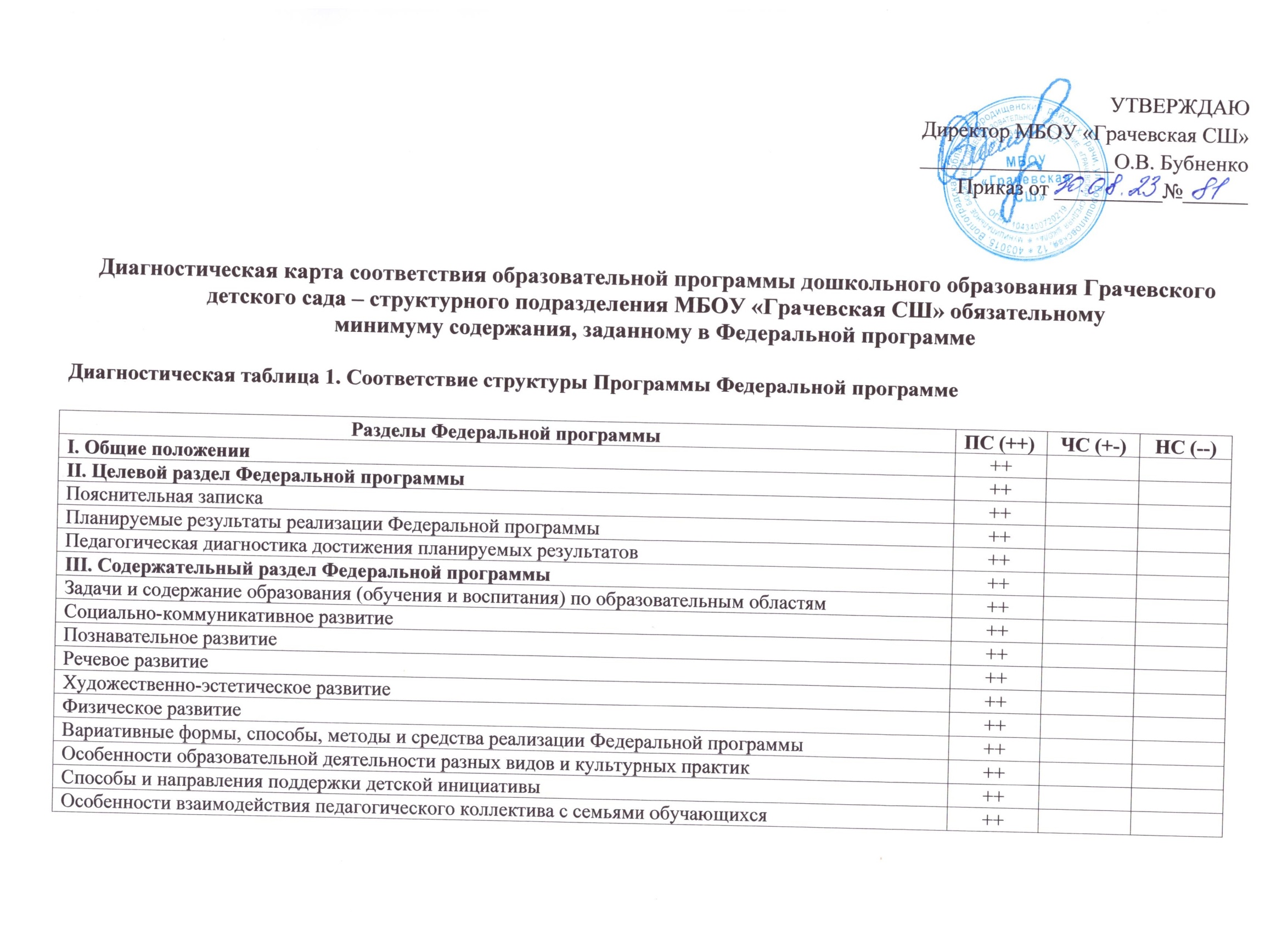 Диагностическая карта соответствия образовательной программы дошкольного образования Грачевского детского сада – структурного подразделения МБОУ «Грачевская СШ» обязательномуминимуму содержания, заданному в Федеральной программеДиагностическая таблица 1. Соответствие структуры Программы Федеральной программеДиагностическая таблица 2. Соответствие цели и задач Программы Федеральной программеДиагностическая таблица 3. Соответствие планируемых результатов Программы Федеральной программеДиагностическая таблица 4. Соответствие задач и содержания образовательной деятельности по образовательным областям и направлениям воспитания Программы Федеральной программеДиагностическая таблица 5. Соответствие Программы обязательному минимуму содержания, заданному в Федеральной программеВывод и рекомендации: Образовательная программа дошкольного образования Грачевского детского сада – структурного подразделения МБОУ «Грачевская СШ» соответствует обязательному минимуму содержания, заданному в Федеральной программе на 100%.Разделы Федеральной программыПС (++)ЧС (+-)НС (--)I. Общие положении++II. Целевой раздел Федеральной программы	++Пояснительная записка++Планируемые результаты реализации Федеральной программы++Педагогическая диагностика достижения планируемых результатов++III. Содержательный раздел Федеральной программы++Задачи и содержание образования (обучения и воспитания) по образовательным областям++Социально-коммуникативное развитие++Познавательное развитие++Речевое развитие++Художественно-эстетическое развитие++Физическое развитие++Вариативные формы, способы, методы и средства реализации Федеральной программы++Особенности образовательной деятельности разных видов и культурных практик++Способы и направления поддержки детской инициативы++Особенности взаимодействия педагогического коллектива с семьями обучающихся++Направления и задачи коррекционно-развивающей работы++Федеральная рабочая программа воспитания++IV. Организационный раздел Федеральной программы++Психолого-педагогические условия реализации Федеральной программы++Особенности организации развивающей предметно-пространственной среды++Материально-техническое обеспечение Федеральной программы, обеспеченность методическими материалами и средствами обучения и воспитания++Примерный перечень литературных, музыкальных, художественных, анимационных произведений для реализации Федеральной программы++Кадровые условия реализации Федеральной программы++Примерный режим и распорядок дня в дошкольных группах++Федеральный календарный план воспитательной работы++Итого по разделу (сырой балл, обозначающий количество полных, частичных совпадений или не совпадений программных материалов)100Итого по разделу (в %)100Цель и задачи Федеральной программыПС (++)ЧС (+-)НС (--)1. Целью Федеральной программы является разностороннее развитие ребенка в период дошкольного детства с учетом возрастных и индивидуальных особенностей на основе духовно-нравственных ценностей российского народа, исторических и национально-культурных традиций.К традиционным российским духовно-нравственным ценностям относятся, прежде всего, жизнь, достоинство, права и свободы человека, патриотизм, гражданственность, служение Отечеству и ответственность за его судьбу, высокие нравственные идеалы, крепкая семья, созидательный труд, приоритет духовного над материальным, гуманизм, милосердие, справедливость, коллективизм, взаимопомощь и взаимоуважение, историческая память и преемственность поколений, единство народов России.++Задачи Федеральной программыЗадачи Федеральной программыЗадачи Федеральной программыЗадачи Федеральной программыОбеспечение единых для Российской Федерации содержания ДО и планируемых результатов освоения образовательной программы ДО++Приобщение детей (в соответствии с возрастными особенностями) к базовым ценностям российского народа - жизнь, достоинство, права и свободы человека, патриотизм, гражданственность, высокие нравственные идеалы, крепкая семья, созидательный труд, приоритет духовного над материальным, гуманизм, милосердие, справедливость, коллективизм, взаимопомощь и взаимоуважение, историческая память и преемственность поколений, единство народов России; создание условий для формирования ценностного отношения к окружающему миру, становления опыта действий и поступков на основе осмысления ценностей++Построение (структурирование) содержания образовательной деятельности на основе учета возрастных и индивидуальных особенностей развития++Создание условий для равного доступа к образованию для всех детей дошкольного возраста с учётом разнообразия образовательных потребностей и индивидуальных возможностей++Охрана и укрепление физического и психического здоровья детей, в том числе их эмоционального благополучия++Обеспечение развития физических, личностных, нравственных качеств и основ патриотизма, интеллектуальных и художественно-творческих способностей ребёнка, его инициативности, самостоятельности и ответственности++Обеспечение психолого-педагогической поддержки семьи и повышение компетентности родителей (законных представителей) в вопросах воспитания, обучения и развития, охраны и укрепления здоровья детей, обеспечения их безопасности++Достижение детьми на этапе завершения ДО уровня развития, необходимого и достаточного для успешного освоения ими образовательных программ начального общего образования++Итого по разделу (сырой балл, обозначающий количество полных, частичных совпадений или не совпадений программных материалов)100Итого по разделу (в %)100Планируемые результатыПС (++)ЧС (+-)НС (--)К одному годуК одному годуК одному годуК одному году1. Ребенок проявляет двигательную активность в освоении пространственной среды, используя движения ползания, лазанья, хватания, бросания; манипулирует предметами, начинает осваивать самостоятельную ходьбу++2. Ребёнок положительно реагирует на прием пищи и гигиенические процедуры++3. Ребенок эмоционально реагирует на внимание взрослого, проявляет радость в ответ на общение со взрослым++4. Ребенок понимает речь взрослого, откликается на свое имя, положительно реагирует на знакомых людей, имена близких родственников++5. Ребенок выполняет простые просьбы взрослого, понимает и адекватно реагирует на слова, регулирующие поведение (можно, нельзя и другие)++6. Ребёнок произносит несколько простых, облегченных слов (мама, папа, баба, деда, дай, бах, на), которые несут смысловую нагрузку++7. Ребёнок проявляет интерес к животным, птицам, рыбам, растениям++8. Ребёнок обнаруживает поисковую и познавательную активность по отношению к предметному окружению++9. Ребёнок узнает и называет объекты живой природы ближайшего окружения, выделяет их характерные особенности, положительно реагирует на них++10. Ребёнок эмоционально реагирует на музыку, пение, игры-забавы, прислушивается к звучанию разных музыкальных инструментов++11. Ребенок ориентируется в знакомой обстановке, активно изучает окружающие предметы, выполняет действия, направленные на получение результата (накладывает кирпичик на кирпичик, собирает и разбирает пирамидку, вкладывает в отверстия втулки, открывает и закрывает дверцы шкафа, рассматривает картинки и находит на них знакомые предметы и тому подобное)++12. Ребенок активно действует с игрушками, подражая действиям взрослых (катает машинку, кормит собачку, качает куклу и тому подобное)++К трем годамК трем годамК трем годамК трем годам1. У ребенка развита крупная моторика, он активно использует освоенные ранее движения, начинает осваивать бег, прыжки, повторяет за взрослым простые имитационные упражнения, понимает указания взрослого, выполняет движения по зрительному и звуковому ориентирам; с желанием играет в подвижные игры++2. Ребенок демонстрирует элементарные культурно-гигиенические навыки, владеет простейшими навыками самообслуживания (одевание, раздевание, самостоятельно ест и тому подобное)++3. Ребенок стремится к общению со взрослыми, реагирует на их настроение++4. Ребенок проявляет интерес к сверстникам; наблюдает за их действиями и подражает им; играет рядом++5. Ребенок понимает и выполняет простые поручения взрослого++6. Ребёнок стремится проявлять самостоятельность в бытовом и игровом поведении++7. Ребёнок способен направлять свои действия на достижение простой, самостоятельно поставленной цели; знает, с помощью каких средств и в какой последовательности продвигаться к цели++8. Ребёнок владеет активной речью, использует в общении разные части речи, простые предложения из 4-х слов и более, включенные в общение; может обращаться с вопросами и просьбами++9. Ребёнок проявляет интерес к стихам, сказкам, повторяет отдельные слова и фразы за взрослым;++10. Ребенок рассматривает картинки, показывает и называет предметы, изображенные на них++11. Ребёнок различает и называет основные цвета, формы предметов, ориентируется в основных пространственных и временных отношениях++12. Ребёнок осуществляет поисковые и обследовательские действия++13. Ребёнок знает основные особенности внешнего облика человека, его деятельности; свое имя, имена близких; демонстрирует первоначальные представления о населенном пункте, в котором живет (город, село и так далее)++14. Ребёнок имеет представления об объектах живой и неживой природы ближайшего окружения и ихособенностях, проявляет положительное отношение и интерес к взаимодействию с природой, наблюдает за явлениями природы, старается не причинять вред живым объектам++15. Ребенок с удовольствием слушает музыку, подпевает, выполняет простые танцевальные движения;++16. Ребенок эмоционально откликается на красоту природы и произведения искусства++17. Ребёнок осваивает основы изобразительной деятельности (лепка, рисование) и конструирования; может выполнять уже довольно сложные постройки (гараж, дорогу к нему, забор) и играть с ними; рисует дорожки, дождик, шарики; лепит палочки, колечки, лепешки++18. Ребёнок активно действует с окружающими его предметами, знает названия, свойства и назначение многих предметов, находящихся в его повседневном обиходе++19. Ребёнок в играх отображает действия окружающих («готовит обед», «ухаживает за больным» и другое), воспроизводит не только их последовательность и взаимосвязь, но и социальные отношения (ласково обращается с куклой, делает ей замечания), заранее определяет цель («Я буду лечить куклу»)++К четырем годамК четырем годамК четырем годамК четырем годам1. Ребёнок демонстрирует положительное отношение к разнообразным физическим упражнениям, проявляет избирательный интерес к отдельным двигательным действиям (бросание и ловля мяча, ходьба, бег, прыжки) и подвижным играм++2. Ребёнок проявляет элементы самостоятельности в двигательной деятельности, с интересом включается в подвижные игры, стремится к выполнению правил и основных ролей в игре, выполняет простейшие правила построения и перестроения, выполняет ритмические упражнения под музыку++3. Ребёнок демонстрирует координацию движений при выполнении упражнений, сохраняет равновесие при ходьбе, беге, прыжках, способен реагировать на сигналы, переключаться с одного движения на другое, выполнять движения в общем для всех темпе++4. Ребёнок владеет культурно-гигиеническими навыками: умывание, одевание и тому подобное, соблюдает требования гигиены, имеет первичные представления о факторах, положительно влияющих на здоровье++5. Ребёнок проявляет доверие к миру, положительно оценивает себя, говорит о себе в первом лице++6. Ребёнок откликается эмоционально на ярко выраженное состояние близких и сверстников по показу и побуждению взрослых; дружелюбно настроен в отношении других детей++7. Ребёнок владеет элементарными нормами и правилами поведения, связанными с определеннымиразрешениями и запретами («можно», «нельзя»), демонстрирует стремление к положительным поступкам++8. Ребёнок демонстрирует интерес к сверстникам в повседневном общении и бытовой деятельности, владеет элементарными средствами общения в процессе взаимодействия со сверстниками++9. Ребёнок проявляет интерес к правилам безопасного поведения; осваивает безопасные способы обращения со знакомыми предметами ближайшего окружения++10. Ребёнок охотно включается в совместную деятельность со взрослым, подражает его действиям, отвечает на вопросы взрослого и комментирует его действия в процессе совместной деятельности++11. Ребёнок произносит правильно в словах все гласные и согласные звуки, кроме шипящих и сонорных, согласовывает слова в предложении в роде, числе и падеже, повторяет за педагогическим работником (далее - педагог) рассказы из 3-4 предложений, пересказывает знакомые литературные произведения, использует речевые формы вежливого общения++12. Ребёнок понимает содержание литературных произведений и участвует в их драматизации, рассматривает иллюстрации в книгах, запоминает небольшие потешки, стихотворения, эмоционально откликается на них++13. Ребёнок демонстрирует умения вступать в речевое общение со знакомыми взрослыми: понимает обращенную к нему речь, отвечает на вопросы, используя простые распространенные предложения; проявляет речевую активность в общении со сверстником++14. Ребёнок совместно со взрослым пересказывает знакомые сказки, короткие стихи++15. Ребёнок демонстрирует познавательную активность в деятельности, проявляет эмоции удивления в процессе познания, отражает в общении и совместной деятельности со взрослыми и сверстниками полученные представления о предметах и объектах ближайшего окружения, задает вопросы констатирующего и проблемного характера++16. Ребёнок проявляет потребность в познавательном общении со взрослыми; демонстрирует стремление к наблюдению, сравнению, обследованию свойств и качеств предметов, к простейшему экспериментированию с предметами и материалами; проявляет элементарные представления о величине, форме и количестве предметов и умения сравнивать предметы по этим характеристикам++17. Ребёнок проявляет интерес к миру, к себе и окружающим людям++18. Ребёнок знает об объектах ближайшего окружения: о родном населенном пункте, его названии, достопримечательностях и традициях++19. Ребенок имеет представление о разнообразных объектах живой н неживой природы ближайшегоокружения, выделяет их отличительные особенности и свойства, различает времена года и характерные для них явления природы, имеет представление о сезонных изменениях в жизни животных, растений и человека, интересуется природой, положительно относится ко всем живым существам, знает о правилах поведения в природе, заботится о животных и растениях, не причиняет им вред++20. Ребенок способен создавать простые образы в рисовании и аппликации, строить простую композицию с использованием нескольких цветов, создавать несложные формы из глины и теста, видоизменять их и украшать; использовать простые строительные детали для создания постройки с последующим её анализом++21. Ребёнок с интересом вслушивается в музыку, запоминает и узнает знакомые произведения, проявляет эмоциональную отзывчивость, различает музыкальные ритмы, передает их в движении++22. Ребёнок активно взаимодействует со сверстниками в игре, принимает на себя роль и действует от имени героя, строит ролевые высказывания, использует предметы-заместители, разворачивает несложный игровой сюжет из нескольких эпизодов++23. Ребёнок в дидактических играх действует в рамках правил, в театрализованных играх разыгрывает отрывки из знакомых сказок, рассказов, передает интонацию и мимические движения++К пяти годамК пяти годамК пяти годамК пяти годам1. Ребёнок проявляет интерес к разнообразным физическим упражнениям, действиям с физкультурными пособиями, настойчивость для достижения результата, испытывает потребность в двигательной активности++2. Ребёнок демонстрирует координацию, быстроту, силу, выносливость, гибкость, ловкость, развитие крупной и мелкой моторики, активно и с интересом выполняет основные движения, общеразвивающие упражнения и элементы спортивных упражнений, с желанием играет в подвижные игры, ориентируется в пространстве, переносит освоенные движения в самостоятельную деятельность++3. Ребёнок стремится узнать о правилах здорового образа жизни, готов элементарно охарактеризовать свое самочувствие, привлечь внимание взрослого в случае недомогания++4. Ребёнок стремится к самостоятельному осуществлению процессов личной гигиены, их правильной организации++5. Ребёнок выполняет самостоятельно правила общения со взрослым, внимателен к его словам и мнению, стремится к познавательному, интеллектуальному общению со взрослыми: задает много вопросов поискового характера, стремится к одобряемым формам поведения, замечает ярко выраженное эмоциональное состояние окружающих людей, по примеру педагога проявляет сочувствие++6. Ребенок без напоминания взрослого здоровается и прощается, говорит «спасибо» и «пожалуйста»++7. Ребёнок демонстрирует стремление к общению со сверстниками, по предложению педагога может договориться с детьми, стремится к самовыражению в деятельности, к признанию и уважению сверстников++8. Ребенок познает правила безопасного поведения и стремится их выполнять в повседневной жизни++9. Ребёнок самостоятелен в самообслуживании++10. Ребёнок проявляет познавательный интерес к труду взрослых, профессиям, технике; отражает эти представления в играх++11. Ребёнок стремится к выполнению трудовых обязанностей, охотно включается в совместный труд со взрослыми и сверстниками++12. Ребёнок инициативен в разговоре, использует разные типы реплик и простые формы объяснительной речи, речевые контакты становятся более длительными и активными++13. Ребенок большинство звуков произносит правильно, пользуется средствами эмоциональной и речевой выразительности++14. Ребёнок самостоятельно пересказывает знакомые сказки, с небольшой помощью взрослого составляет описательные рассказы и загадки++15. Ребёнок проявляет словотворчество, интерес к языку, с интересом слушает литературные тексты, воспроизводит текст++16. Ребёнок способен рассказать о предмете, его назначении и особенностях, о том, как он был создан++17. Ребёнок проявляет стремление к общению со сверстниками в процессе познавательной деятельности, осуществляет обмен информацией; охотно сотрудничает со взрослыми не только в совместной деятельности, но и в свободной самостоятельной; отличается высокой активностью и любознательностью++18. Ребёнок активно познает и называет свойства и качества предметов, особенности объектов природы, обследовательские действия; объединяет предметы и объекты в видовые категории с указанием характерных признаков++19. Ребёнок задает много вопросов поискового характера, включается в деятельность экспериментирования, использует исследовательские действия, предпринимает попытки сделать логические выводы++20. Ребёнок с удовольствием рассказывает о себе, своих желаниях, достижениях, семье, семейном быте, традициях; активно участвует в мероприятиях и праздниках, готовящихся в группе, в ДОО, имеет представления о малой родине, названии населенного пункта, улицы, некоторых памятных местах++21. Ребёнок имеет представление о разнообразных представителях живой природы родного края, ихособенностях, свойствах объектов неживой природы, сезонных изменениях в жизни природы, явлениях природы, интересуется природой, экспериментирует, положительно относится ко всем живым существам, знает правила поведения в природе, стремится самостоятельно ухаживать за растениями и животными, беречь их++22. Ребенок владеет количественным и порядковым счетом в пределах пяти, умением непосредственно сравнивать предметы по форме и величине, различает части суток, знает их последовательность, понимает временную последовательность «вчера, сегодня, завтра», ориентируется от себя в движении; использует математические представления для познания окружающей действительности++23. Ребенок проявляет интерес к различным видам искусства, эмоционально откликается на отраженные в произведениях искусства действия, поступки, события;++24. Ребенок проявляет себя в разных видах музыкальной, изобразительной, театрализованной деятельности, используя выразительные и изобразительные средства++25. Ребёнок использует накопленный художественно-творческий опыт в самостоятельной деятельности, с желанием участвует в культурно-досуговой деятельности (праздниках, развлечениях и других видах культурно-досуговой деятельности)++26. Ребёнок создает изображения и постройки в соответствии с темой, используя разнообразные материалы, владеет техническими и изобразительными умениями++27. Ребёнок называет роль до начала игры, обозначает новую роль по ходу игры, активно используетпредметы-заместители, предлагает игровой замысел и проявляет инициативу в развитии сюжета, активно включается в ролевой диалог, проявляет творчество в создании игровой обстановки++28. Ребёнок принимает игровую задачу в играх с правилами, проявляет интерес к результату, выигрышу; ведет негромкий диалог с игрушками, комментирует их «действия» в режиссерских играх++К шести годамК шести годамК шести годамК шести годам1. Ребёнок демонстрирует ярко выраженную потребность в двигательной активности, проявляет интерес к новым и знакомым физическим упражнениям, пешим прогулкам, показывает избирательность и инициативу при выполнении упражнений, имеет представления о некоторых видах спорта, туризме, как форме активного отдыха++2. Ребёнок проявляет осознанность во время занятий физической культурой, демонстрирует выносливость, быстроту, силу, гибкость, ловкость, координацию, выполняет упражнения в заданном ритме и темпе, способен проявить творчество при составлении несложных комбинаций из знакомых упражнений++3. Ребенок проявляет доступный возрасту самоконтроль, способен привлечь внимание других детей и организовать знакомую подвижную игру++4. Ребенок проявляет духовно-нравственные качества и основы патриотизма в процессе ознакомления с видами спорта и достижениями российских спортсменов++5. Ребёнок владеет основными способами укрепления здоровья (закаливание, утренняя гимнастика,соблюдение личной гигиены, безопасное поведение и другие); мотивирован на сбережение и укрепление собственного здоровья и здоровья окружающих++6. Ребёнок настроен положительно по отношению к окружающим, охотно вступает в общение со взрослыми и сверстниками, проявляет сдержанность по отношению к незнакомым людям, при общении со взрослыми и сверстниками ориентируется на общепринятые нормы и правила культуры поведения, проявляет в поведении уважение и привязанность к родителям (законным представителям), демонстрирует уважение к педагогам, интересуется жизнью семьи и ДОО++7. Ребёнок способен различать разные эмоциональные состояния взрослых и сверстников, учитывает их в своем поведении, откликается на просьбу помочь, в оценке поступков опирается на нравственные представления++8. Ребёнок проявляет активность в стремлении к познанию разных видов труда и профессий, бережно относится к предметному миру как результату труда взрослых, стремится участвовать в труде взрослых, самостоятелен, инициативен в самообслуживании, участвует со сверстниками в разных видах повседневного и ручного труда++9. Ребёнок владеет представлениями о безопасном поведении, соблюдает правила безопасного поведения в разных видах деятельности, демонстрирует умения правильно и безопасно пользоваться под присмотром взрослого бытовыми предметами и приборами, безопасного общения с незнакомыми животными, владеет основными правилами безопасного поведения на улице++10. Ребёнок регулирует свою активность в деятельности, умеет соблюдать очередность и учитывать права других людей, проявляет инициативу в общении и деятельности, задает вопросы различной направленности, слушает и понимает взрослого, действует по правилу или образцу в разных видах деятельности, способен к произвольным действиям++11. Ребёнок проявляет инициативу и самостоятельность в процессе придумывания загадок, сказок, рассказов, владеет первичными приемами аргументации и доказательства, демонстрирует богатый словарный запас, безошибочно пользуется обобщающими словами и понятиями, самостоятельно пересказывает рассказы и сказки, проявляет избирательное отношение к произведениям определенной тематики и жанра++12. Ребёнок испытывает познавательный интерес к событиям, находящимся за рамками личного опыта, фантазирует, предлагает пути решения проблем, имеет представления о социальном, предметном и природном мире; ребенок устанавливает закономерности причинно-следственного характера, приводит логические высказывания; проявляет любознательность++13. Ребенок использует математические знания, способы и средства для познания окружающего мира;способен к произвольным умственным действиям; логическим операциям анализа, сравнения, обобщения, систематизации, классификации и другим, оперируя предметами разными по величине, форме, количеству; владеет счетом, ориентировкой в пространстве и времени++14. Ребёнок знает о цифровых средствах познания окружающей действительности, использует некоторые из них, придерживаясь правил безопасного обращения с ними++15. Ребёнок проявляет познавательный интерес к населенному пункту, в котором живет, знает некоторые сведения о его достопримечательностях, событиях городской и сельской жизни; знает название своей страны, её государственные символы++16. Ребёнок имеет представление о живой природе разных регионов России, может классифицироватьобъекты по разным признакам; имеет представление об особенностях и потребностях живого организма, изменениях в жизни природы в разные сезоны года, соблюдает правила поведения в природе, ухаживает за растениями и животными, бережно относится к ним++17. Ребёнок проявляет интерес и (или) с желанием занимается музыкальной, изобразительной, театрализованной деятельностью; различает виды, жанры, формы в музыке, изобразительном и театральном искусстве; проявляет музыкальные и художественно-творческие способности++18. Ребёнок принимает активное участие в праздничных программах и их подготовке; взаимодействует со всеми участниками культурно-досуговых мероприятий++19. Ребёнок самостоятельно определяет замысел рисунка, аппликации, лепки, постройки, создает образы и композиционные изображения, интегрируя освоенные техники и средства выразительности, использует разнообразные материалы++20. Ребенок согласовывает свои интересы с интересами партнеров в игровой деятельности, умеет предложить и объяснить замысел игры, комбинировать сюжеты на основе разных событий, создавать игровые образы, управлять персонажами в режиссерской игре++21. Ребёнок проявляет интерес к игровому экспериментированию, развивающим и познавательным играм, в играх с готовым содержанием и правилами действует в точном соответствии с игровой задачей и правилами++К концу дошкольного возрастаК концу дошкольного возрастаК концу дошкольного возрастаК концу дошкольного возраста1. У ребенка сформированы основные психофизические и нравственно-волевые качества++2. Ребенок владеет основными движениями и элементами спортивных игр, может контролировать свои движение и управлять ими++3. Ребенок соблюдает элементарные правила здорового образа жизни и личной гигиены++4. Ребенок результативно выполняет физические упражнения (общеразвивающие, основные движения, спортивные), участвует в туристских пеших прогулках, осваивает простейшие туристские навыки, ориентируется на местности++5. Ребёнок проявляет элементы творчества в двигательной деятельности++6. Ребёнок проявляет нравственно-волевые качества, самоконтроль и может осуществлять анализ своей двигательной деятельности++7. Ребёнок проявляет духовно-нравственные качества и основы патриотизма в ходе занятий физической культурой и ознакомлением с достижениями российского спорта++8. Ребёнок имеет начальные представления о правилах безопасного поведения в двигательной деятельности; о том, что такое здоровье, понимает, как поддержать, укрепить и сохранить его++9. Ребёнок владеет навыками личной гигиены, может заботливо относиться к своему здоровью и здоровью окружающих, стремится оказать помощь и поддержку другим людям++10. Ребёнок соблюдает элементарные социальные нормы и правила поведения в различных видах деятельности, взаимоотношениях со взрослыми и сверстниками++11. Ребёнок владеет средствами общения и способами взаимодействия со взрослыми и сверстниками;способен понимать и учитывать интересы и чувства других; договариваться и дружить со сверстниками; старается разрешать возникающие конфликты конструктивными способами++12. Ребёнок способен понимать свои переживания и причины их возникновения, регулировать свое поведение и осуществлять выбор социально одобряемых действий в конкретных ситуациях, обосновывать свои ценностные ориентации++13. Ребёнок стремится сохранять позитивную самооценку++14. Ребёнок проявляет положительное отношение к миру, разным видам труда, другим людям и самому себе++15. У ребёнка выражено стремление заниматься социально значимой деятельностью++16. Ребенок способен откликаться на эмоции близких людей, проявлять эмпатию (сочувствие, сопереживание, содействие)++17. Ребёнок способен к осуществлению социальной навигации как ориентации в социуме и соблюдению правил безопасности в реальном и цифровом взаимодействии++18. Ребёнок способен решать адекватные возрасту интеллектуальные, творческие и личностные задачи; применять накопленный опыт для осуществления различных видов детской деятельности, принимать собственные решения и проявлять инициативу++19. Ребёнок владеет речью как средством коммуникации, ведет диалог со взрослыми и сверстниками, использует формулы речевого этикета в соответствии с ситуацией общения, владеет коммуникативноречевыми умениями++20. Ребёнок знает и осмысленно воспринимает литературные произведения различных жанров, имеетпредпочтения в жанрах литературы, проявляет интерес к книгам познавательного характера, определяет характеры персонажей, мотивы их поведения, оценивает поступки литературных героев++21. Ребёнок обладает начальными знаниями о природном и социальном мире, в котором он живет:элементарными представлениями из области естествознания, математики, истории, искусства и спорта, информатики и инженерии и тому подобное; о себе, собственной принадлежности и принадлежности других людей к определенному полу; составе семьи, родственных отношениях и взаимосвязях, семейных традициях; об обществе, его национально-культурных ценностях; государстве и принадлежности к нему++22. Ребёнок проявляет любознательность, активно задает вопросы взрослым и сверстникам; интересуется субъективно новым и неизвестным в окружающем мире; способен самостоятельно придумывать объяснения явлениям природы и поступкам людей; склонен наблюдать, экспериментировать; строить смысловую картину окружающей реальности, использует основные культурные способы деятельности++23. Ребёнок имеет представление о жизни людей в России, имеет некоторые представления о важных исторических событиях Отечества; имеет представление о многообразии стран и народов мира++24. Ребёнок способен применять в жизненных и игровых ситуациях знания о количестве, форме, величине предметов, пространстве и времени, умения считать, измерять, сравнивать, вычислять и тому подобное++25. Ребёнок имеет разнообразные познавательные умения: определяет противоречия, формулирует задачу исследования, использует разные способы и средства проверки предположений: сравнение с эталонами, классификацию, систематизацию, некоторые цифровые средства и другое++26. Ребенок имеет представление о некоторых наиболее ярких представителях живой природы России и планеты, их отличительных признаках, среде обитания, потребностях живой природы, росте и развитии живых существ; свойствах неживой природы, сезонных изменениях в природе, наблюдает за погодой, живыми объектами, имеет сформированный познавательный интерес к природе, осознанно соблюдает правила поведения в природе, знает способы охраны природы, демонстрирует заботливое отношение к ней++27. Ребёнок способен воспринимать и понимать произведения различных видов искусства, имеет предпочтения в области музыкальной, изобразительной, театрализованной деятельности++28. Ребёнок выражает интерес к культурным традициям народа в процессе знакомства с различными видами и жанрами искусства; обладает начальными знаниями об искусстве++29. Ребёнок владеет умениями, навыками и средствами художественной выразительности в различных видах деятельности и искусства; использует различные технические приемы в свободной художественной деятельности++30. Ребёнок участвует в создании индивидуальных и коллективных творческих работ, тематических композиций к праздничным утренникам и развлечениям, художественных проектах++31. Ребёнок самостоятельно выбирает технику и выразительные средства для наиболее точной передачи образа и своего замысла, способен создавать сложные объекты и композиции, преобразовывать и использовать с учётом игровой ситуации++32. Ребёнок владеет разными формами и видами игры, различает условную и реальную ситуации, предлагает и объясняет замысел игры, комбинирует сюжеты на основе реальных, вымышленных событий, выполняет несколько ролей в одной игре, подбирает разные средства для создания игровых образов, согласовывает свои интересы с интересами партнеров по игре, управляет персонажами в режиссерской игре++33. Ребенок проявляет интерес к игровому экспериментированию с предметами, к развивающим ипознавательным играм, в играх с готовым содержанием и правилами может объяснить содержание и правила игры другим детям, в совместной игре следит за точным выполнением правил всеми участниками++34. Ребёнок способен планировать свои действия, направленные на достижение конкретной цели; демонстрирует сформированные предпосылки к учебной деятельности и элементы готовности к школьному обучению++Итого по разделу (сырой балл, обозначающий количество полных, частичных совпадений или не совпадений программных материалов)100Итого по разделу (в %)100Образовательные областиПС (++)ЧС (+-)НС (--)Социально-коммуникативное развитиеСоциально-коммуникативное развитиеСоциально-коммуникативное развитиеСоциально-коммуникативное развитиеот 2 месяцев до 1 годаот 2 месяцев до 1 годаот 2 месяцев до 1 годаот 2 месяцев до 1 года1. До 6 месяцев: осуществлять эмоционально-контактное взаимодействие и общение с ребёнком, эмоционально-позитивное реагирование на него;++2. С 6 месяцев: организовать эмоционально-позитивную поддержку ребёнка в его действиях через вербальное обозначение совершаемых совместных действий с ребенком; поддерживать потребность ребёнка в совместных действиях со взрослым;++3. С 9 месяцев: формировать положительное отношение к окружающим, доверие и желание вступать в контакт не только с близкими, но и с другими людьми; поощрять интерес к предметам (игрушкам) и действиям с ними; способствовать проявлению самостоятельности и активности в общении, освоении пространства и предметно-манипулятивной деятельности.++Итого по возрасту++от 1 года до 2 летот 1 года до 2 летот 1 года до 2 летот 1 года до 2 лет1. Создавать условия для благоприятной адаптации ребенка к ДОО;++2. Поддерживать пока еще непродолжительные контакты со сверстниками, интерес к сверстнику;++3. Формировать элементарные представления: о себе, близких людях, ближайшем предметном окружении;++4. Создавать условия для получения опыта применения правил социального взаимодействия.++Итого по возрасту ++от 2 лет до 3 летот 2 лет до 3 летот 2 лет до 3 летот 2 лет до 3 лет1. Поддерживать эмоционально-положительное состояние детей в период адаптации к ДОО;++2. Развивать игровой опыт ребёнка, помогая детям отражать в игре представления об окружающей действительности;++3. Поддерживать доброжелательные взаимоотношения детей, развивать эмоциональную отзывчивость в ходе привлечения к конкретным действиям помощи, заботы, участия;++4. Формировать элементарные представления о людях (взрослые, дети), их внешнем виде, действиях, одежде, о некоторых ярко выраженных эмоциональных состояниях (радость, грусть), о семье и ДОО;++5. Формировать первичные представления ребенка о себе, о своем возрасте, поле, о родителях (законных представителях) и близких членах семьи.++Итого по возрасту++от 3 до 4 летот 3 до 4 летот 3 до 4 летот 3 до 4 лет1. В сфере социальных отношений:развивать эмоциональную отзывчивость, способность откликаться на ярко выраженные эмоции сверстников и взрослых, различать и понимать отдельные эмоциональные проявления, учить правильно их называть; обогащать представления детей о действиях, в которых проявляются доброе отношение и забота о членах семьи, близком окружении;поддерживать в установлении положительных контактов между детьми, основанных на общих интересах к действиям с игрушками, предметами и взаимной симпатии;оказывать помощь в освоении способов взаимодействия со сверстниками в игре, в повседневном общении и бытовой деятельности;приучать детей к выполнению элементарных правил культуры поведения в ДОО;++2. В области формирования основ гражданственности и патриотизма:обогащать представления детей о малой родине и поддерживать их отражения в различных видах деятельности;++3. В сфере трудового воспитания:развивать интерес к труду взрослых в ДОО и в семье, формировать представления о конкретных видах хозяйственно-бытового труда, направленных на заботу о детях (мытье посуды, уборка помещений группы и участка и прочее) и трудовые навыки;воспитывать бережное отношение к предметам и игрушкам как результатам труда взрослых; приобщать детей к самообслуживанию (одевание, раздевание, умывание), развивать самостоятельность, уверенность, положительную самооценку;++4. В области формирования основ безопасного поведения:развивать интерес к правилам безопасного поведения;обогащать представления о правилах безопасного поведения в быту, безопасного использования бытовых предметов и гаджетов, исключая практическое использование электронных средств обучения.++Итого по возрасту++от 4 лет до 5 летот 4 лет до 5 летот 4 лет до 5 летот 4 лет до 5 летВ сфере социальных отношений:формировать положительную самооценку, уверенность в своих силах, стремление к самостоятельности; развивать эмоциональную отзывчивость к взрослым и детям, слабым и нуждающимся в помощи, воспитывать сопереживание героям литературных и анимационных произведений, доброе отношение к животным и растениям;развивать позитивное отношение и чувство принадлежности детей к семье, уважение к родителям (законным представителям), педагогам и окружающим людям;воспитывать доброжелательное отношение ко взрослым и детям;воспитывать культуру общения со взрослыми и сверстниками, желание выполнять правила поведения, быть вежливыми в общении со взрослыми и сверстниками;развивать стремление к совместным играм, взаимодействию в паре или небольшой подгруппе, к взаимодействию в практической деятельности++В области формирования основ гражданственности и патриотизма: воспитывать уважительное отношение к Родине, символам страны, памятным датам;воспитывать гордость за достижения страны в области спорта, науки, искусства и других областях; развивать интерес детей к основным достопримечательностями населенного пункта, в котором они живут;++3. В сфере трудового воспитания:формировать представления об отдельных профессиях взрослых на основе ознакомления с конкретными видами труда;воспитывать уважение и благодарность взрослым за их труд, заботу о детях; вовлекать в простейшие процессы хозяйственно-бытового труда;развивать самостоятельность и уверенность в самообслуживании, желании включаться в повседневные трудовые дела в ДОО и семье;++4. В области формирования основ безопасного поведения:обогащать представления детей об основных источниках и видах опасности в быту, на улице, в природе, в общении с незнакомыми людьми;знакомить детей с простейшими способами безопасного поведения в опасных ситуациях;формировать представления о правилах безопасного дорожного движения в качестве пешехода и пассажиратранспортного средства;формировать представления о правилах безопасного использования электронных гаджетов, в том числе мобильных устройств, планшетов и прочее, исключая практическое использование электронных средств обучения.++Итого по возрасту++от 5 лет до 6 летот 5 лет до 6 летот 5 лет до 6 летот 5 лет до 6 лет1. В сфере социальных отношений:обогащать представления детей о формах поведения и действиях в различных ситуациях в семье и ДОО; содействовать пониманию детьми собственных и чужих эмоциональных состояний и переживаний, овладению способами эмпатийного поведения в ответ на разнообразные эмоциональные проявления сверстников и взрослых;поддерживать интерес детей к отношениям и событиям в коллективе, согласованию действий между собой и заинтересованности в общем результате совместной деятельности;обеспечивать умение детей вырабатывать и принимать правила взаимодействия в группе, понимание детьми последствий несоблюдения принятых правил;расширять представления о правилах поведения в общественных местах; об обязанностях в группе++2. В области формирования основ гражданственности и патриотизма:воспитывать уважительное отношение к Родине, к людям разных национальностей, проживающим на территории России, их культурному наследию;знакомить детей с содержанием государственных праздников и традициями празднования, развивать патриотические чувства, уважение и гордость за поступки героев Отечества, достижения страны; поддерживать детскую любознательность по отношению к родному краю, эмоциональный отклик на проявления красоты в различных архитектурных объектах и произведениях искусства, явлениях природы;++3. В сфере трудового воспитания:формировать представления о профессиях и трудовых процессах; воспитывать бережное отношение к труду взрослых, к результатам их труда;развивать самостоятельность и инициативу в трудовой деятельности по самообслуживанию, хозяйственно-бытовому, ручному труду и конструированию, труду в природе;знакомить детей с элементарными экономическими знаниями, формировать первоначальные представления о финансовой грамотности;++4. В области формирования безопасного поведения:формировать представления детей об основных источниках и видах опасности в быту, на улице, в природе, в информационно-телекоммуникационной сети «Интернет» (далее - сеть Интернет) и способах безопасного поведения; о правилах безопасности дорожного движения в качестве пешехода и пассажира транспортного средства;формировать осмотрительное отношение к потенциально опасным для человека ситуациям; знакомить с основными правилами пользования сети Интернет, цифровыми ресурсами, исключая практическое использование электронных средств обучения индивидуального использования.++Итого по возрасту++от 6 лет до 7 летот 6 лет до 7 летот 6 лет до 7 летот 6 лет до 7 лет1. В сфере социальных отношений:поддерживать положительную самооценку ребёнка, уверенность в себе, осознание роста своих достижений, чувства собственного достоинства, стремления стать школьником;обогащать опыт применения разнообразных способов взаимодействия со взрослыми и сверстниками; развитие начал социально-значимой активности;обогащать эмоциональный опыт ребёнка, развивать способность ребёнка распознавать свои переживания и эмоции окружающих, осуществлять выбор социально одобряемых действий в конкретных ситуациях и обосновывать свои намерения и ценностные ориентации;развивать способность ребёнка понимать и учитывать интересы и чувства других; договариваться и дружить со сверстниками; разрешать возникающие конфликты конструктивными способами; воспитывать привычки культурного поведения и общения с людьми, основ этикета, правил поведения в общественных местах++2. В области формирования основ гражданственности и патриотизма:воспитывать патриотические и интернациональные чувства, уважительное отношение к Родине, к представителям разных национальностей, интерес к их культуре и обычаям;расширять представления детей о государственных праздниках и поддерживать интерес детей к событиям, происходящим в стране, развивать чувство гордости за достижения страны в области спорта, науки и искусства, служения и верности интересам страны;знакомить с целями и доступными практиками волонтерства в России и включать детей при поддержке взрослых в социальные акции, волонтерские мероприятия в ДОО и в населенном пункте; развивать интерес детей к населенному пункту, в котором живет, переживание чувства удивления, восхищения достопримечательностями, событиями прошлого и настоящего; поощрять активное участие в праздновании событий, связанных с его местом проживания;++3. В сфере трудового воспитания:развивать ценностное отношение к труду взрослых;формировать представления о труде как ценности общества, о разнообразии и взаимосвязи видов труда и профессий;формировать элементы финансовой грамотности, осознания материальных возможностей родителей (законных представителей), ограниченности материальных ресурсов;развивать интерес и самостоятельность в разных видах доступного труда, умения включаться в реальные трудовые связи со взрослыми и сверстниками;поддерживать освоение умений сотрудничества в совместном труде;воспитывать ответственность, добросовестность, стремление к участию в труде взрослых, оказанию посильной помощи;++4. В области формирования безопасного поведения:формировать представления об опасных для человека ситуациях в быту, в природе и способах правильного поведения; о правилах безопасности дорожного движения в качестве пешехода и пассажира транспортного средства;воспитывать осторожное и осмотрительное отношение к потенциально опасным для человека ситуациям в общении, в быту, на улице, в природе, в сети Интернет.++Итого по возрасту++Задачи воспитанияЗадачи воспитанияЗадачи воспитанияЗадачи воспитания1. Воспитание уважения к своей семье, своему населенному пункту, родному краю, своей стране;++2. Воспитание уважительного отношения к другим людям - детям и взрослым (родителям (законным представителям), педагогам, соседям и другим), вне зависимости от их этнической и национальной принадлежности;++3. Воспитание ценностного отношения к культурному наследию своего народа, к нравственным и культурным традициям России;++4. Содействие становлению целостной картины мира, основанной на представлениях о добре и зле, красоте и уродстве, правде и лжи;++5. Воспитание социальных чувств и навыков: способности к сопереживанию, общительности, дружелюбия, сотрудничества, умения соблюдать правила, активной личностной позиции;++6. Создание условий для возникновения у ребенка нравственного, социально значимого поступка, приобретения ребенком опыта милосердия и заботы;++7. Поддержка трудового усилия, привычки к доступному дошкольнику напряжению физических, умственных и нравственных сил для решения трудовой задачи;++8. Формирование способности бережно и уважительно относиться к результатам своего труда и труда других людей.++Итого по области социально-коммуникативного развития (сырой балл, обозначающий количество полных, частичных совпадений или не совпадений программных материалов)100Итого по области социально-коммуникативного развития (в %)100Познавательное развитиеПознавательное развитиеПознавательное развитиеПознавательное развитиеот 2 месяцев до 1 годаот 2 месяцев до 1 годаот 2 месяцев до 1 годаот 2 месяцев до 1 года1. Развивать интерес детей к окружающим предметам и действиям с ними;++2. Вовлекать ребенка в действия с предметами и игрушками, развивать способы действий с ними;++3. Развивать способности детей ориентироваться в знакомой обстановке, поддерживать эмоциональный контакт в общении со взрослым;++4. Вызывать интерес к объектам живой и неживой природы в процессе взаимодействия с ними, узнавать их.++Итого по возрасту++от 1 года до 2 летот 1 года до 2 летот 1 года до 2 летот 1 года до 2 лет1. Поощрять целенаправленные моторные действия, использование наглядного действенного способа в решении практических жизненных ситуаций, находить предмет по образцу или словесному указанию++2. Формировать стремление детей к подражанию действиям взрослых, понимать обозначающие их слова;++3. Формировать умения ориентироваться в ближайшем окружении;++4. Развивать познавательный интерес к близким людям, к предметному окружению, природным объектам;++5. Развивать умения узнавать объекты живой и неживой природы ближайшего окружения, отличать их по наиболее ярким проявлениям и свойствам, замечать явления природы, поддерживать стремления к взаимодействию с ними.++Итого по возрасту++от 2 лет до 3 летот 2 лет до 3 летот 2 лет до 3 летот 2 лет до 3 лет1. Развивать разные виды восприятия: зрительного, слухового, осязательного, вкусового, обонятельного;++2. Развивать наглядно-действенное мышление в процессе решения познавательных практических задач;++3. Совершенствовать обследовательские действия: выделение цвета, формы, величины как особых признаков предметов, поощрять сравнение предметов между собой по этим признакам и количеству, использовать один предмет в качестве образца, подбирая пары, группы;++4. Формировать у детей простейшие представления о геометрических фигурах, величине и количестве предметов на основе чувственного познания;++5. Развивать первоначальные представления о себе и близких людях, эмоционально-положительное отношение к членам семьи и людям ближайшего окружения, о деятельности взрослых;++6. Расширять представления о населенном пункте, в котором живет ребёнок, его достопримечательностях, эмоционально откликаться на праздничное убранство дома, ДОО;++7. Организовывать взаимодействие и знакомить с животными и растениями ближайшего окружения, их названиями, строением и отличительными особенностями, некоторыми объектами неживой природы;++8. Развивать способность наблюдать за явлениями природы, воспитывать бережное отношение к животным и растениям.++Итого по возрасту++от 3 лет до 4 летот 3 лет до 4 летот 3 лет до 4 летот 3 лет до 4 лет1. Формировать представления детей о сенсорных эталонах цвета и формы, их использовании в самостоятельной деятельности;++2. Развивать умение непосредственного попарного сравнения предметов по форме, величине и количеству, определяя их соотношение между собой; помогать осваивать чувственные способы ориентировки в пространстве и времени; развивать исследовательские умения;++3. Обогащать представления ребенка о себе, окружающих людях, эмоционально-положительного отношения к членам семьи, к другим взрослым и сверстникам;++4. Конкретизировать представления детей об объектах ближайшего окружения: о родном населенном пункте, его названии, достопримечательностях и традициях, накапливать эмоциональный опыт участия в праздниках++5. Расширять представления детей о многообразии и особенностях растений, животных ближайшего окружения, их существенных отличительных признаках, неживой природе, явлениях природы и деятельности человека в природе в разные сезоны года, знакомить с правилами поведения по отношению к живым объектам природы.++Итого по возрасту++от 4 лет до 5 летот 4 лет до 5 летот 4 лет до 5 летот 4 лет до 5 лет1. Обогащать сенсорный опыт детей, развивать целенаправленное восприятие и самостоятельное обследование окружающих предметов (объектов) с опорой на разные органы чувств;++2. Развивать способы решения поисковых задач в самостоятельной и совместной со сверстниками и взрослыми деятельности;++3. Обогащать элементарные математические представления о количестве, числе, форме, величине предметов, пространственных и временных отношениях;++4. Расширять представления о себе и своих возможностях в познавательной деятельности с родителями (законными представителями) и членам семьи; продолжать развивать представления детей о труде взрослого;++5. Развивать представления детей о своей малой родине, населенном пункте, в котором живут, его достопримечательностях, поддерживать интерес к стране; знакомить с традициями и праздниками, принимать участие в подготовке к праздникам, эмоционально откликаться на участие в них;++6. Расширять представления о многообразии объектов живой природы, их особенностях, питании, месте обитания, жизненных проявлениях и потребностях;++7. Обучать сравнению и группировке объектов живой природы на основе признаков, знакомить с объектами и свойствами неживой природы, отличительными признаками времен года, явлениями природы и деятельностью человека в разные сезоны, воспитывать эмоционально-положительное отношение ко всем живым существам, желание их беречь и заботиться.++Итого по возрасту++от 5 лет до 6 летот 5 лет до 6 летот 5 лет до 6 летот 5 лет до 6 лет1. Развивать интерес детей к самостоятельному познанию объектов окружающего мира в его разнообразных проявлениях и простейших зависимостях;++2. Формировать представления детей о цифровых средствах познания окружающего мира, способах их безопасного использования;++3. Развивать способность использовать математические знания и аналитические способы для познания математической стороны окружающего мира: опосредованное сравнение объектов с помощью заместителей (условной меры), сравнение по разным основаниям, счет, упорядочивание, классификация, сериация и тому подобное); совершенствовать ориентировку в пространстве и времени++4. Развивать способы взаимодействия с членами семьи и людьми ближайшего окружения в познавательной деятельности, расширять самостоятельные действия различной направленности, закреплять позитивный опыт в самостоятельной и совместной со взрослым и сверстниками деятельности;++5. Расширять представления о многообразии объектов живой природы, их особенностях, среде обитания и образе жизни, в разные сезоны года, их потребностях; продолжать учить группировать объекты живой природы;++6. Продолжать учить детей использовать приемы экспериментирования для познания объектов живой и неживой природы и их свойств и качеств;++7. Продолжать знакомить с сезонными изменениями в природе, и деятельностью человека в разные сезоны, воспитывать положительное отношение ко всем живым существам, желание их беречь и заботиться.++Итого по возрасту++от 6 лет до 7 летот 6 лет до 7 летот 6 лет до 7 летот 6 лет до 7 лет1. Расширять самостоятельность, поощрять творчество детей в познавательно- исследовательской деятельности, избирательность познавательных интересов;++2. Развивать умения детей включаться в коллективное исследование, обсуждать его ход, договариваться о совместных продуктивных действиях, выдвигать и доказывать свои предположения, представлять совместные результаты познания;++3. Обогащать пространственные и временные представления, поощрять использование счета, вычислений, измерения, логических операций для познания и преобразования предметов окружающего мира;++4. Развивать умения детей применять некоторые цифровые средства для познания окружающего мира, соблюдая правила их безопасного использования;++5. Закреплять и расширять представления детей о способах взаимодействия со взрослыми и сверстниками в разных видах деятельности, развивать чувство собственной компетентности в решении различных познавательных задач;++6. Расширять представления о культурно-исторических событиях малой родины и Отечества, развивать интерес к достопримечательностям родной страны, ее традициям и праздникам; воспитывать эмоционально-положительное отношение к ним;++7. Формировать представления детей о многообразии стран и народов мира;++8. Расширять и уточнять представления детей о богатстве природного мира в разных регионах России и на планете, о некоторых способах приспособления животных и растений к среде обитания, их потребностях, образе жизни живой природы и человека в разные сезоны года, закреплять умения классифицировать объекты живой природы;++9. Расширять и углублять представления детей о неживой природе и её свойствах, их использовании человеком, явлениях природы, воспитывать бережное и заботливое отношения к ней, формировать представления о профессиях, связанных с природой и ее защитой.++Итого по возрасту++Задачи воспитанияЗадачи воспитанияЗадачи воспитанияЗадачи воспитания1. Воспитание отношения к знанию как ценности, понимание значения образования для человека, общества, страны;++2. Приобщение к отечественным традициям и праздникам, к истории и достижениям родной страны, к культурному наследию народов России;++3. Воспитание уважения к людям — представителям разных народов России независимо от их этнической принадлежности;++4. Воспитание уважительного отношения к государственным символам страны (флагу, гербу, гимну);++5. Воспитание бережного и ответственного отношения к природе родного края, родной страны, приобретение первого опыта действий по сохранению природы.++Итого по области познавательного развития (сырой балл, обозначающий количество полных, частичных совпадений или не совпадений программных материалов)100Итого по области познавательного развития (в %)100Речевое развитиеРечевое развитиеРечевое развитиеРечевое развитиеот 2 месяцев до 1 годаот 2 месяцев до 1 годаот 2 месяцев до 1 годаот 2 месяцев до 1 года1. С 2 месяцев: формировать предпосылки для развития речи; активизировать интонационную выразительность речевых реакций и вокализации; побуждать вступать со взрослым в общение, эмоционально вызывая ребёнка повторять фонемы, повторять за ребёнком фонемы, произносимые им; вводить в речь слова, связывая их со смысловым содержанием;++2. С 6 месяцев: развивать способность понимания речи взрослого, находить взглядом, а затем и указательным жестом названную педагогом знакомую игрушку, предмет; развивать предпосылки активной речи (лепет, подражание простым слогам и звукосочетаниям), поддерживать стремление детей вступать в контакт с окружающими взрослыми и детьми в играх;++3. С 9 месяцев: развивать понимание речи: обогащать пассивный словарь детей, формировать умение различать близких; закреплять умение находить предмет по слову педагога, выполнять движения, действия; находить по слову педагога из 5-8 знакомых игрушек одну, узнавать изображение знакомого предмета на картинках; развивать активную речь: произносить первые облегченные слова, обозначающие названия знакомых предметов и действии++Итого по возрасту++от 1 года до 2 летот 1 года до 2 летот 1 года до 2 летот 1 года до 2 лет1. От 1 года до 1 года 6 месяцев:развитие понимания речи: расширять запас понимаемых слов; закреплять умения понимать слова, обозначающие части тела человека, бытовые и игровые действия, признаки предметов; понимать простые по конструкции фразы взрослого;развитие активной речи: продолжать формировать у детей умение произносить несложные звукоподражания, простые слова; развивать речевое общение со взрослым; стимулировать детей подражать речи взрослого человека, повторять за взрослым и произносить самостоятельно слова, обозначающие близких ребёнку людей, знакомые предметы и игрушки, некоторые действия; добиваться от детей коротких фраз; воспитывать у детей потребность в общении;привлекать малышей к слушанию произведений народного фольклора (потешки, пестушки, песенки, сказки) с наглядным сопровождением (игрушки для малышей, книжки-игрушки, книжки-картинки) и игровыми действиями с игрушками;реагировать улыбкой и движениями на эмоциональные реакции малыша при чтении и пропевании фольклорных текстов;побуждать к повторению за педагогом при чтении слов стихотворного текста, песенок, выполнению действий, о которых идет речь в произведении;рассматривать вместе с педагогом и узнавать изображенные в книжках- картинках предметы и действия, о которых говорилось в произведении;++От 1 года 6 месяцев до 2 лет:развитие понимания речи: закреплять умение понимать слова, обозначающие предметы, некоторые действия, признаки, размер, цвет, местоположение; понимать речь взрослого и выполнять его просьбы; выполнять несложные поручения;развитие активной речи: побуждать детей использовать накопленный запас слов по подражанию и самостоятельно, упражнять в замене звукоподражательных слов общеупотребительными; способствовать развитию диалогической речи, воспроизводить за взрослым отдельные слова и короткие фразы; побуждать детей употреблять несложные для произношения слова и простые предложения; развивать умение слушать чтение взрослым наизусть потешек, стихов, песенок, сказок с наглядным сопровождением (картинки, игрушки, книжки- игрушки, книжки-картинки);развивать у детей умение эмоционально откликаться на ритм и мелодичность пестушек, песенок, потешек, сказок;поддерживать положительные эмоциональные и избирательные реакции в процессе чтения произведений фольклора и коротких литературных художественных произведений;формировать умение показывать и называть предметы, объекты, изображенные в книжках-картинках; показывая, называть совершаемые персонажами действия;воспринимать вопросительные и восклицательные интонации поэтических произведений; побуждать договаривать (заканчивать) слова и строчки знакомых ребёнку песенок и стихов++Итого по возрасту++от 2 лет до 3 летот 2 лет до 3 летот 2 лет до 3 летот 2 лет до 3 лет1. Формирование словаря:Развивать понимание речи и активизировать словарь. Формировать у детей умение по словесному указанию педагога находить предметы, различать их местоположение, имитировать действия людей и движения животных. Обогащать словарь детей существительными, глаголами, прилагательными, наречиями и формировать умение использовать данные слова в речи.++2. Звуковая культура речи:Упражнять детей в правильном произношении гласных и согласных звуков, звукоподражаний, отельных слов. Формировать правильное произношение звукоподражательных слов в разном темпе, с разной силой голоса.++3. Грамматический строй речи:формировать у детей умение согласовывать существительные и местоимения с глаголами, составлять фразы из 3-4 слов.++4. Связная речь:продолжать развивать у детей умения понимать речь педагога, отвечать на вопросы; рассказывать об окружающем в 2-4 предложениях.++5. Интерес к художественной литературе:формировать у детей умение воспринимать небольшие по объему потешки, сказки и рассказы с наглядным сопровождением (и без него);побуждать договаривать и произносить четверостишия уже известных ребёнку стихов и песенок, воспроизводить игровые действия, движения персонажей;поощрять отклик на ритм и мелодичность стихотворений, потешек; формировать умение в процессе чтения произведения повторять звуковые жесты;развивать умение произносить звукоподражания, связанные с содержанием литературного материала (мяу- мяу, тик-так, баю-бай, ква-ква и тому подобное), отвечать на вопросы по содержанию прочитанных произведений;побуждать рассматривать книги и иллюстрации вместе с педагогом и самостоятельно;развивать восприятие вопросительных и восклицательных интонации художественного произведения.++Итого по возрасту++от 3 лет до 4 летот 3 лет до 4 летот 3 лет до 4 летот 3 лет до 4 лет1. Формирование словаря:обогащение словаря: закреплять у детей умение различать и называть части предметов, качества предметов, сходные по назначению предметы, понимать обобщающие слова;активизация словаря: активизировать в речи слова, обозначающие названия предметов ближайшего окружения.++2. Звуковая культура речи:Продолжать закреплять у детей умение внятно произносить в словах все гласные и согласные звуки, кроме шипящих и сонорных. Вырабатывать правильный темп речи, интонационную выразительность; отчетливо произносить слова и короткие фразы.++3. Грамматический строй речи:Продолжать формировать у детей умения согласовывать слова в роде, числе, падеже; употреблять существительные с предлогами, использовать в речи имена существительные в форме единственного и множественного числа, обозначающие животных и их детенышей; существительных в форме множественного числа в родительном падеже; составлять предложения с однородными членами. Закреплять у детей умения образовывать повелительную форму глаголов, использовать приставочный способ для образования глаголов, знакомить детей с образованием звукоподражательных глаголов. Совершенствовать у детей умение пользоваться в речи разными способами словообразования.++4. Связная речь:Продолжать закреплять у детей умение отвечать на вопросы педагога при рассматривании предметов, картин, иллюстраций; свободно вступать в общение со взрослыми и детьми, пользоваться простыми формулами речевого этикета. Воспитывать умение повторять за педагогом рассказ из 3-4 предложений об игрушке или по содержанию картины, побуждать участвовать в драматизации отрывков из знакомых сказок. Подводить детей к пересказыванию литературных произведений, формировать умение воспроизводить текст знакомой сказки или короткого рассказа сначала по вопросам педагога, а затем совместно с ним.++5. Подготовка детей к обучению грамоте:формировать умение вслушиваться в звучание слова, знакомить детей с терминами «слово», «звук» в практическом плане.++6. Интерес к художественной литературе:обогащать опыт восприятия жанров фольклора (потешки, песенки, прибаутки, сказки о животных) и художественной литературы (небольшие авторские сказки, рассказы, стихотворения); формировать навык совместного слушания выразительного чтения и рассказывания (с наглядным сопровождением и без него); способствовать восприятию и пониманию содержания и композиции текста (поступки персонажей, последовательность событий в сказках, рассказах);формировать умение внятно, не спеша произносить небольшие потешки и стихотворения, воспроизводить короткие ролевые диалоги из сказок и прибауток в играх-драматизациях, повторять за педагогом знакомые строчки и рифмы из стихов, песенок, пальчиковых игр;поддерживать общение детей друг с другом и с педагогом в процессе совместного рассматривания книжек- картинок, иллюстраций;поддерживать положительные эмоциональные проявления (улыбки, смех, жесты) детей в процессе совместного слушания художественных произведений++Итого по возрасту++от 4 лет до 5 летот 4 лет до 5 летот 4 лет до 5 летот 4 лет до 5 лет1. Развитие словаря:обогащение словаря: вводить в словарь детей существительные, обозначающие профессии, глаголы, трудовые действия. Продолжать учить детей определять и называть местоположение предмета, время суток, характеризовать состояние и настроение людей;активизация словаря: закреплять у детей умения использовать в речи существительные, обозначающие названия частей и деталей предметов, прилагательные, обозначающие свойства предметов, наиболее употребительные глаголы, наречия и предлоги; употреблять существительные с обобщающим значением.++2. Звуковая культура речи:Закреплять правильное произношение гласных и согласных звуков, отрабатывать произношение свистящих, шипящих и сонорных звуков. Продолжать работу над дикцией: совершенствовать отчетливое произношение слов и словосочетаний. Проводить работу по развитию фонематического слуха: учить различать на слух и называть слова с определенным звуком. Совершенствовать интонационную выразительность речи.++3. Грамматический строй речи:Продолжать формировать у детей умение правильно согласовывать слова в предложении. Совершенствовать умения: правильно использовать предлоги в речи; образовывать форму множественного числа существительных, обозначающих детенышей животных, употреблять эти существительные в именительном и родительном падежах; правильно использовать форму множественного числа родительного падежа существительных; употреблять формы повелительного наклонения глаголов; использовать простые сложносочиненные и сложноподчиненные предложения; правильно понимать и употреблять предлоги с пространственным значением (в, под, между, около); правильно образовывать названия предметов посуды.++4. Связная речь:Продолжать совершенствовать диалогическую речь детей. Закреплять у детей умение поддерживать беседу: задавать вопросы по поводу предметов, их качеств, действий с ними, взаимоотношений с окружающими, правильно по форме и содержанию отвечать на вопросы. Поддерживать стремление детей рассказывать о своих наблюдениях, переживаниях; пересказывать небольшие сказки и рассказы, знакомые детям и вновь прочитанные; составлять по образцу небольшие рассказы о предмете, игрушке, по содержанию сюжетной картины. Воспитывать культуру общения: формирование умений приветствовать родных, знакомых, детей по группе. Использовать формулы речевого этикета при ответе по телефону, при вступлении в разговор с незнакомыми людьми, при встрече гостей. Развивать коммуникативно-речевые умения у детей (умение вступить, поддержать и завершить общение).++5. Подготовка детей к обучению грамоте:Продолжать знакомить с терминами «слово», «звук» практически, учить понимать и употреблять эти слова при выполнении упражнений, в речевых играх. Знакомить детей с тем, что слова состоят из звуков, звучат по- разному и сходно, звуки в слове произносятся в определенной последовательности, могут быть разные по длительности звучания (короткие и длинные). Формировать умения различать на слух твердые и мягкие согласные (без выделения терминов), определять и изолированно произносить первый звук в слове, называть слова с заданным звуком; выделять голосом звук в слове: произносить заданный звук протяжно, громче, четче, чем он произносится обычно, называть изолированно.++6. Интерес к художественной литературе:обогащать опыт восприятия жанров фольклора (загадки, считалки, заклички, сказки о животных, волшебные сказки) и художественной литературы (авторские сказки, рассказы, стихотворения); знать основные особенности жанров литературных произведений;развивать способность воспринимать содержание и форму художественных произведений (устанавливать причинно-следственные связи в повествовании, понимать главные характеристики героев; привлекать внимание детей к ритму поэтической речи, образным характеристикам предметов и явлений); развивать художественно-речевые и исполнительские умения (выразительное чтение наизусть потешек, прибауток, стихотворений; выразительное исполнение ролей в инсценировках; пересказ небольших рассказов и сказок);воспитывать ценностное отношение к книге, уважение к творчеству писателей и иллюстраторов.++Итого по возрасту++от 5 лет до 6 летот 5 лет до 6 летот 5 лет до 6 летот 5 лет до 6 лет1. Формирование словаря:обогащение словаря: вводить в словарь детей существительные, обозначающие профессии (каменщик, тракторист, швея); названия техники (экскаватор, комбайн); прилагательные, обозначающие признаки предметов; наречия, характеризующие отношение людей к труду (старательно, бережно); глаголы, характеризующие трудовую деятельность людей. Упражнять детей в умении подбирать слова со сходными значениями (синонимы) и противоположными значениями (антонимы); активизация словаря: закреплять у детей умение правильно, точно по смыслу употреблять в речи существительные, прилагательные, глаголы, наречия, предлоги, использовать существительные с обобщающим значением (строитель, хлебороб).++2. Звуковая культура речи:Закреплять правильное, отчетливое произношение всех звуков родного языка; умение различать на слух и отчетливо произносить часто смешиваемые звуки (с-ш, ж-з); определять место звука в слове. Продолжать развивать фонематический слух. Отрабатывать интонационную выразительность речи.++3. Грамматический строй речи:Совершенствовать умение детей согласовывать в предложении существительные с числительными, существительные с прилагательным, образовывать множественное число существительных, обозначающих детенышей животных. Развивать умения пользоваться несклоняемыми существительными (метро); образовывать по образцу однокоренные слова (кот-котенок-котище), образовывать существительные с увеличительными, уменьшительными, ласкательными суффиксами и улавливать оттенки в значении слов; познакомить с разными способами образования слов. Продолжать совершенствовать у детей умение составлять по образцу простые и сложные предложения; при инсценировках пользоваться прямой и косвенной речью.++4. Связная речь:Совершенствовать диалогическую и монологическую формы речи: закреплять умения поддерживать непринужденную беседу, задавать вопросы, правильно отвечать на вопросы педагога и детей; объединять в распространенном ответе реплики других детей, отвечать на один и тот же вопрос по-разному (кратко и распространенно) Закреплять умение участвовать в общей беседе, внимательно слушать собеседника, не перебивать его, не отвлекаться Поощрять разговоры детей по поводу игр, прочитанных книг, просмотренных фильмов. Продолжать формировать у детей умение использовать разнообразные формулы речевого этикета, употреблять их без напоминания; формировать культуру общения: называть взрослых по имени и отчеству, на «вы», называть друг друга ласковыми именами, во время разговора не опускать голову, смотреть в лицо собеседнику, не вмешиваться в разговор взрослых Развивать коммуникативно-речевые умения, умение связно, последовательно и выразительно пересказывать небольшие литературные произведения (сказки, рассказы) без помощи вопросов педагога, выразительно передавая диалоги действующих лиц, характеристики персонажей Формировать умение самостоятельно составлять по плану и образцу небольшие рассказы о предмете, по картине, набору картинок, составлять письма (педагогу, другу); составлять рассказы из опыта, передавая хорошо знакомые события. Формировать умение составлять небольшие рассказы творческого характера по теме, предложенной педагогом.++5. Подготовка детей к обучению грамоте:Формировать у детей умение производить анализ слов различной звуковой структуры, выделять словесное ударение и определять его место в структуре слова, качественно характеризовать выделяемые звуки (гласные, твердый согласный, мягкий согласный, ударный гласный, безударный гласный звук), правильно употреблять соответствующие термины. Познакомить детей со словесным составом предложения и звуковым составом слова.++6. Интерес к художественной литературе:обогащать опыт восприятия жанров фольклора (потешки, песенки, прибаутки, сказки о животных, волшебные сказки) и художественной литературы (небольшие авторские сказки, рассказы, стихотворения); развивать интерес к произведениям познавательного характера;формировать положительное эмоциональное отношение к «чтению с продолжением» (сказка-повесть, цикл рассказов со сквозным персонажем);формировать избирательное отношение к известным произведениям фольклора и художественной литературы, поддерживать инициативу детей в выборе произведений для совместного слушания (в том числе и повторное);формировать представления о некоторых жанровых, композиционных, языковых особенностях произведений: поговорка, загадка, считалка, скороговорка, народная сказка, рассказ, стихотворение; углублять восприятие содержания и формы произведений (оценка характера персонажа с опорой на его портрет, поступки, мотивы поведения и другие средства раскрытия образа; ритм в поэтическом тексте; рассматривание иллюстраций разных художников к одному и тому же произведению); совершенствовать художественно-речевые и исполнительские умения (выразительное чтение наизусть потешек, прибауток, стихотворений; выразительное чтение по ролям в инсценировках; пересказ близко к тексту);развивать образность речи и словесное творчество (умения выделять из текста образные единицы, понимать их значение; составлять короткие рассказы по потешке, прибаутке).++Итого по возрасту++от 6 лет до 7 летот 6 лет до 7 летот 6 лет до 7 летот 6 лет до 7 лет1. Формирование словаря:обогащение словаря: расширять запас слов, обозначающих название предметов, действий, признаков. Закреплять у детей умения использовать в речи синонимы, существительные с обобщающими значениями. Вводить в словарь детей антонимы, многозначные слова;активизация словаря: совершенствовать умение использовать разные части речи точно по смыслу.++2. Звуковая культура речи:Совершенствовать умение различать на слух и в произношении все звуки родного языка. Отрабатывать дикцию: внятно и отчетливо произносить слова и словосочетания с естественной интонацией. Совершенствовать фонематический слух: называть слова с определенным звуком, находить слова с этим звуком в предложении, определять место звука в слове (в начале, в середине, в конце). Развивать интонационную сторону речи (мелодика, ритм, тембр, сила голоса, темп).++3. Грамматический строй речи:закреплять умение согласовывать существительные с числительными, существительные с прилагательными, образовывать по образцу существительные с суффиксами, глаголы с приставками, сравнительную и превосходную степени имен прилагательных. совершенствовать умение детей образовывать однокоренные слова, использовать в речи сложные предложения разных видов.++4. Связная речь:совершенствовать диалогическую и монологическую формы речи. Закреплять умение отвечать на вопросы и задавать их, воспитывать культуру речевого общения. Продолжать развивать коммуникативно-речевые умения. Продолжать учить детей самостоятельно, выразительно, последовательно, без повторов передавать содержание литературного текста, использовать в пересказе выразительные средства, характерные для произведения. Совершенствовать умение составлять рассказы о предмете, по картине, по серии сюжетных картинок. Продолжать учить детей составлять небольшие рассказы из личного опыта, творческие рассказы без наглядного материала. Закреплять умение составлять рассказы и небольшие сказки. Формировать умения строить разные типы высказывания (описание, повествование, рассуждение), соблюдая их структуру и используя разнообразные типы связей между предложениями и между частями высказывания.++5. Подготовка детей к обучению грамоте:упражнять в составлении предложений из 2-4 слов, членении простых предложений на слова с указанием их последовательности. Формировать у детей умение делить слова на слоги, составлять слова из слогов, делить на слоги трехсложные слова с открытыми слогами; знакомить детей с буквами; читать слоги, слова, простые предложения из 2-3 слов.++6. Интерес к художественной литературе:формировать отношение детей к книге как эстетическому объекту, поддерживать положительные эмоциональные проявления детей (радость, удовольствие при слушании произведений); развивать интерес к изданиям познавательного и энциклопедического характера; знакомить с разнообразными по жанру и тематике художественными произведениями;формировать положительное эмоциональное отношение к «чтению с продолжением» (сказка-повесть, цикл рассказов со сквозным персонажем);формировать представления о жанровых, композиционных и языковых особенностях жанров литературы: литературная сказка, рассказ, стихотворение, басня, пословица, небылица, былина;углублять восприятие содержания и формы произведений (оценка характера персонажа с опорой на его портрет, поступки, мотивы поведения и другие средства раскрытия образа; развитие поэтического слуха); поддерживать избирательные интересы детей к произведениям определенного жанра и тематики; развивать образность речи и словесное творчество (составление сравнений, метафор, описательных и метафорических загадок, сочинение текстов сказочного и реалистического характера, создание рифмованных строк).++Итого по возрасту++Задачи воспитанияЗадачи воспитанияЗадачи воспитанияЗадачи воспитания1. Владение формами речевого этикета, отражающими принятые в обществе правила и нормы культурного поведения;++2. Воспитание отношения к родному языку как ценности, умения чувствовать красоту языка, стремления говорить красиво (на правильном, богатом, образном языке).++Итого по образовательной области речевого развития (сырой балл, обозначающий количество полных, частичных совпадений или не совпадений программных материалов)100Итого по образовательной области речевого развития (в %)100Художественно-эстетическое развитиеХудожественно-эстетическое развитиеХудожественно-эстетическое развитиеХудожественно-эстетическое развитиеот 2 месяцев до 1 годаот 2 месяцев до 1 годаот 2 месяцев до 1 годаот 2 месяцев до 1 года1. От 2-3 до 5-6 месяцев: развивать у детей эмоциональную отзывчивость на музыку контрастного характера; формировать навык сосредоточиваться на пении взрослых и звучании музыкальных инструментов;++2. От 5-6 до 9-10 месяцев: приобщать детей к слушанию вокальной и инструментальной музыки; формировать слуховое внимание, способность прислушиваться к музыке, слушать ее;++3. От 9-10 месяцев до 1 года: способствовать возникновению у детей чувства удовольствия при восприятии вокальной и инструментальной музыки; поддерживать запоминания элементарных движений, связанных с музыкой.++Итого по возрасту++от 1 года до 2 летот 1 года до 2 летот 1 года до 2 летот 1 года до 2 лет1. От 1 года до 1 года 6 месяцев:формировать у детей эмоциональный отклик на музыку (жестом, мимикой, подпеванием, движениями), желание слушать музыкальные произведения;создавать у детей радостное настроение при пении, движениях и игровых действиях под музыку;++2. От 1 года 6 месяцев до 2 лет:развивать у детей способность слушать художественный текст и активно (эмоционально) реагировать на его содержание;обеспечивать возможности наблюдать за процессом рисования, лепки взрослого, вызывать к ним интерес; поощрять у детей желание рисовать красками, карандашами, фломастерами, предоставляя возможность ритмично заполнять лист бумаги яркими пятнами, мазками, линиями;развивать у детей умение прислушиваться к словам песен и воспроизводить звукоподражания и простейшие интонации;развивать у детей умение выполнять под музыку игровые и плясовые движения, соответствующие словам песни и характеру музыки.++Итого по возрасту++от 2 лет до 3 летот 2 лет до 3 летот 2 лет до 3 летот 2 лет до 3 лет1. Приобщение к искусству:развивать у детей художественное восприятие (смотреть, слушать и испытывать радость) в процессе ознакомления с произведениями музыкального, изобразительного искусства, природой; интерес, внимание, любознательность, стремление к эмоциональному отклику детей на отдельные эстетические свойства и качества предметов и явлений окружающей действительности;развивать отзывчивость на доступное понимание произведений искусства, интерес к музыке (в процессе прослушивания классической и народной музыки), изобразительному искусству (в процессе рассматривания и восприятия красоты иллюстраций, рисунков, изделии декоративно-прикладного искусства); познакомить детей с народными игрушками (дымковской, богородской, матрешкой и другими); поддерживать интерес к малым формам фольклора (пестушки, заклички, прибаутки); поддерживать стремление детей выражать свои чувства и впечатления на основе эмоционально содержательного восприятия доступных для понимания произведений искусства или наблюдений за природными явлениями;++2. Изобразительная деятельность:воспитывать интерес к изобразительной деятельности (рисованию, лепке) совместно со взрослым и самостоятельно;развивать положительные эмоции на предложение нарисовать, слепить; научить правильно держать карандаш, кисть;развивать сенсорные основы изобразительной деятельности: восприятие предмета разной формы, цвета (начиная с контрастных цветов);включать движение рук по предмету при знакомстве с его формой; познакомить со свойствами глины, пластилина, пластической массы;развивать эмоциональный отклик детей на отдельные эстетические свойства и качества предметов в процессе рассматривания игрушек, природных объектов, предметов быта, произведений искусства;++3. Конструктивная деятельность:знакомить детей с деталями (кубик, кирпичик, трехгранная призма, пластина, цилиндр), с вариантами расположения строительных форм на плоскости; развивать интерес к конструктивной деятельности, поддерживать желание детей строить самостоятельно;++4. Музыкальная деятельность:воспитывать интерес к музыке, желание слушать музыку, подпевать, выполнять простейшие танцевальные движения;приобщать к восприятию музыки, соблюдая первоначальные правила: не мешать соседу вслушиваться в музыкальное произведение и эмоционально на него реагировать;++5. Театрализованная деятельность:пробуждать интерес к театрализованной игре путем первого опыта общения с персонажем (кукла Катя показывает концерт), расширения контактов со взрослым (бабушка приглашает на деревенский двор); побуждать детей отзываться на игры-действия со звуками (живой и неживой природы), подражать движениям животных и птиц под музыку, под звучащее слово (в произведениях малых фольклорных форм); способствовать проявлению самостоятельности, активности в игре с персонажами-игрушками; развивать умение следить за действиями заводных игрушек, сказочных героев, адекватно реагировать на них; способствовать формированию навыка перевоплощения в образы сказочных героев;создавать условия для систематического восприятия театрализованных выступлений педагогического театра (взрослых).++6. Культурно-досуговая деятельность:создавать эмоционально-положительный климат в группе и ДОО, обеспечение у детей чувства комфортности, уюта и защищенности; формировать умение самостоятельной работы детей с художественными материалами; привлекать детей к посильному участию в играх, театрализованных представлениях, забавах, развлечениях и праздниках;развивать умение следить за действиями игрушек, сказочных героев, адекватно реагировать на них; формировать навык перевоплощения детей в образы сказочных героев.++Итого по возрасту++от 3 лет до 4 летот 3 лет до 4 летот 3 лет до 4 летот 3 лет до 4 лет1. Приобщение к искусству:продолжать развивать художественное восприятие, подводить детей к восприятию произведений искусства (разглядывать и чувствовать); воспитывать интерес к искусству;формировать понимание красоты произведений искусства, потребность общения с искусством; развивать у детей эстетические чувства при восприятии музыки, изобразительного, народного декоративноприкладного искусства;содействовать возникновению положительного эмоционального отклика на красоту окружающего мира, выраженного в произведениях искусства; формировать патриотическое отношение и чувство сопричастности к природе родного края, к семье в процессе музыкальной, изобразительной, театрализованной деятельности;знакомить детей с элементарными средствами выразительности в разных видах искусства (музыке, изобразительном искусстве, театрализованной деятельности);готовить детей к посещению кукольного театра, выставки детских работ и так далее;приобщать детей к участию в концертах, праздниках в семье и ДОО: исполнение танца, песни, чтение стихов;++2. Изобразительная деятельность:формировать у детей интерес к занятиям изобразительной деятельностью; формировать у детей знания в области изобразительной деятельности; развивать у детей эстетическое восприятие;формировать умение у детей видеть цельный художественный образ в единстве изобразительновыразительных средств колористической, композиционной и смысловой трактовки; формировать умение у детей в рисовании, лепке, аппликации изображать простые предметы и явления, передавая их образную выразительность;находить связь между предметами и явлениями окружающего мира и их изображениями (в рисунке, лепке, аппликации);развивать положительный эмоциональный отклик детей на эстетические свойства и качества предметов, на эстетическую сторону явлений природы и окружающего мира;отображать свои представления и впечатления об окружающем мире доступными графическими и живописными средствами;формировать у детей способы зрительного и тактильного обследования различных объектов для обогащения и уточнения восприятия особенностей их формы, пропорций, цвета, фактуры;вызывать у детей положительный эмоциональный отклик на красоту природы, произведения искусства (книжные иллюстрации, изделия народных промыслов, предметы быта и другое);формировать умение у детей создавать как индивидуальные, так и коллективные композиции в рисунках, лепке, аппликации;знакомить детей с народной игрушкой (филимоновской, дымковской, семеновской, богородской) для обогащения зрительных впечатлений и показа условно-обобщенной трактовки художественных образов; переводить детей от рисования-подражания к самостоятельному творчеству;++Конструктивная деятельность: совершенствовать у детей конструктивные умения;формировать умение у детей различать, называть и использовать основные строительные детали (кубики, кирпичики, пластины, цилиндры, трехгранные призмы);сооружать новые постройки, используя полученные ранее умения (накладывание, приставление, прикладывание);формировать умение у детей использовать в постройках детали разного цвета++4. Музыкальная деятельность:развивать у детей эмоциональную отзывчивость на музыку;знакомить детей с тремя жанрами музыкальных произведений: песней, танцем, маршем; формировать у детей умение узнавать знакомые песни, пьесы;чувствовать характер музыки (веселый, бодрый, спокойный), эмоционально на нее реагировать; выражать свое настроение в движении под музыку;учить детей петь простые народные песни, попевки, прибаутки, передавая их настроение и характер; поддерживать детское экспериментирование с немузыкальными (шумовыми, природными) и музыкальными звуками и исследования качеств музыкального звука: высоты, длительности, динамики, тембра;++5. Театрализованная деятельность:воспитывать у детей устойчивый интерес детей к театрализованной игре, создавать условия для её проведения; формировать положительные, доброжелательные, коллективные взаимоотношения; формировать умение следить за развитием действия в играх-драматизациях и кукольных спектаклях, созданных силами взрослых и старших детей;формировать умение у детей имитировать характерные действия персонажей (птички летают, козленок скачет), передавать эмоциональное состояние человека (мимикой, позой, жестом, движением); познакомить детей с различными видами театра (кукольным, настольным, пальчиковым, театром теней, театром на фланелеграфе);знакомить детей с приемами вождения настольных кукол; формировать у детей умение сопровождать движения простой песенкой;вызывать желание действовать с элементами костюмов (шапочки, воротнички и так далее) и атрибутами как внешними символами роли;формировать у детей интонационную выразительность речи в процессе театрально-игровой деятельности; развивать у детей диалогическую речь в процессе театрально-игровой деятельности; формировать у детей умение следить за развитием действия в драматизациях и кукольных спектаклях; формировать у детей умение использовать импровизационные формы диалогов действующих лиц в хорошо знакомых сказках;++6. Культурно-досуговая деятельность:способствовать организации культурно-досуговой деятельности детей по интересам, обеспечивая эмоциональное благополучие и отдых;помогать детям организовывать свободное время с интересом; создавать условия для активного и пассивного отдыха; создавать атмосферу эмоционального благополучия в культурно-досуговой деятельности;развивать интерес к просмотру кукольных спектаклей, прослушиванию музыкальных и литературныхпроизведений;формировать желание участвовать в праздниках и развлечениях;формировать основы праздничной культуры и навыки общения в ходе праздника и развлечения++Итого по возрасту++от 4 лет до 5 летот 4 лет до 5 летот 4 лет до 5 летот 4 лет до 5 лет1. Приобщение к искусству:продолжать развивать у детей художественное и эстетическое восприятие в процессе ознакомления с произведениями разных видов искусства; развивать воображение, художественный вкус;формировать у детей умение сравнивать произведения различных видов искусства;развивать отзывчивость и эстетическое сопереживание на красоту окружающей действительности;развивать у детей интерес к искусству как виду творческой деятельности человека;познакомить детей с видами и жанрами искусства, историей его возникновения, средствами выразительности разных видов искусства;формировать понимание красоты произведений искусства, потребность общения с искусством; формировать у детей интерес к детским выставкам, спектаклям; желание посещать театр, музей и тому подобное;приобщать детей к лучшим образцам отечественного и мирового искусства;воспитывать патриотизм и чувства гордости за свою страну, край в процессе ознакомления с различными видами искусства;++2. Изобразительная деятельность:продолжать развивать интерес детей и положительный отклик к различным видам изобразительной деятельности;продолжать у детей развивать эстетическое восприятие, образные представления, воображение, эстетические чувства, художественно-творческие способности;развивать у детей художественное восприятие, умение последовательно внимательно рассматривать произведения искусства и предметы окружающего мира; соотносить увиденное с собственным опытом; продолжать формировать у детей умение рассматривать и обследовать предметы, в том числе с помощью рук; обогащать представления детей об изобразительном искусстве (иллюстрации к произведениям детской литературы, репродукции произведений живописи, народное декоративное искусство, скульптура малых форм и другое) как основе развития творчества;формировать у детей умение выделять и использовать средства выразительности в рисовании, лепке, аппликации;продолжать формировать у детей умение создавать коллективные произведения в рисовании, лепке, аппликации;закреплять у детей умение сохранять правильную позу при рисовании: не горбиться, не наклоняться низко над столом, к мольберту; сидеть свободно, не напрягаясь;приучать детей быть аккуратными: сохранять свое рабочее место в порядке, по окончании работы убирать все со стола;поощрять детей воплощать в художественной форме свои представления, переживания, чувства, мысли; поддерживать личностное творческое начало в процессе восприятия прекрасного и собственной изобразительной деятельности;развивать художественно-творческие способности у детей в различных видах изобразительной деятельности; создавать условия для самостоятельного художественного творчества детей; воспитывать у детей желание проявлять дружелюбие при оценке работ других детей;++3. Конструктивная деятельность:продолжать развивать у детей способность различать и называть строительные детали (куб, пластина, кирпичик, брусок);использовать их с учётом конструктивных свойств (устойчивость, форма, величина); формировать умение у детей сооружать постройки из крупного и мелкого строительного материала; обучать конструированию из бумаги;приобщать детей к изготовлению поделок из природного материала.++4. Музыкальная деятельность:продолжать развивать у детей интерес к музыке, желание её слушать, вызывать эмоциональную отзывчивость при восприятии музыкальных произведений;обогащать музыкальные впечатления детей, способствовать дальнейшему развитию основ музыкальной культуры;воспитывать слушательскую культуру детей; развивать музыкальность детей;воспитывать интерес и любовь к высокохудожественной музыке;продолжать формировать умение у детей различать средства выразительности в музыке, различать звуки по высоте;поддерживать у детей интерес к пению;способствовать освоению элементов танца и ритмопластики для создания музыкальных двигательных образов в играх, драматизациях, инсценировании;способствовать освоению детьми приемов игры на детских музыкальных инструментах; поощрять желание детей самостоятельно заниматься музыкальной деятельностью++5. Театрализованная деятельность:продолжать развивать интерес детей к театрализованной деятельности;формировать опыт социальных навыков поведения, создавать условия для развития творческой активности детей;учить элементам художественно-образных выразительных средств (интонация, мимика, пантомимика); активизировать словарь детей, совершенствовать звуковую культуру речи, интонационный строй, диалогическую речь;познакомить детей с различными видами театра (кукольный, музыкальный, детский, театр зверей и другое); формировать у детей простейшие образно-выразительные умения, имитировать характерные движения сказочных животных;развивать эстетический вкус, воспитывать чувство прекрасного, побуждать нравственно-эстетические и эмоциональные переживания;побуждать интерес творческим проявлениям в игре и игровому общению со сверстниками.++6. Культурно-досуговая деятельность:развивать умение организовывать свободное время с пользой;поощрять желание заниматься интересной самостоятельной деятельностью, отмечать красоту окружающего мира (кружение снежинок, пение птиц, шелест деревьев и прочее) и передавать это в различных видах деятельности (изобразительной, словесной, музыкальной);развивать интерес к развлечениям, знакомящим с культурой и традициями народов страны; осуществлять патриотическое и нравственное воспитание, приобщать к художественной культуре, эстетико-эмоциональному творчеству;приобщать к праздничной культуре, развивать желание принимать участие в праздниках (календарных, государственных, народных);формировать чувства причастности к событиям, происходящим в стране;развивать индивидуальные творческие способности и художественные наклонности ребёнка;вовлекать детей в процесс подготовки разных видов развлечений;формировать желание участвовать в кукольном спектакле, музыкальных и литературных композициях, концертах.++Итого по возрасту++от 5 лет до 6 летот 5 лет до 6 летот 5 лет до 6 летот 5 лет до 6 летПриобщение к искусству:продолжать развивать эстетическое восприятие, эстетические чувства, эмоции, эстетический вкус, интерес к искусству; умение наблюдать и оценивать прекрасное в окружающей действительности, природе; развивать эмоциональный отклик на проявления красоты в окружающем мире, произведениях искусства и собственных творческих работах;способствовать освоению эстетических оценок, суждений;формировать духовно-нравственные качества, в процессе ознакомления с различными видами искусства духовно-нравственного содержания;формировать бережное отношение к произведениям искусства;активизировать проявление эстетического отношения к окружающему миру (искусству, природе, предметам быта, игрушкам, социальным явлениям);развивать эстетические интересы, эстетические предпочтения, желание познавать искусство и осваивать изобразительную и музыкальную деятельность;продолжать развивать у детей стремление к познанию культурных традиций своего народа через творческую деятельность;продолжать формировать умение выделять, называть, группировать произведения по видам искусства (литература, музыка, изобразительное искусство, архитектура, балет, театр, цирк, фотография); продолжать знакомить детей с жанрами изобразительного и музыкального искусства; продолжать знакомить детей с архитектурой;расширять представления детей о народном искусстве, музыкальном фольклоре, художественных промыслах; развивать интерес к участию в фольклорных праздниках;продолжать формировать умение выделять и использовать в своей изобразительной, музыкальной, театрализованной деятельности средства выразительности разных видов искусства, знать и называть материалы для разных видов художественной деятельности;уметь называть вид художественной деятельности, профессию и людей, которые работают в том или ином виде искусства;поддерживать личностные проявления детей в процессе освоения искусства и собственной творческой деятельности: самостоятельность, инициативность, индивидуальность, творчество; организовать посещение выставки, театра, музея, цирка;++Изобразительная деятельность:продолжать развивать интерес детей к изобразительной деятельности;развивать художественно-творческие способности в продуктивных видах детской деятельности;обогащать у детей сенсорный опыт, развивая органы восприятия: зрение, слух, обоняние, осязание, вкус;закреплять у детей знания об основных формах предметов и объектов природы;развивать у детей эстетическое восприятие, желание созерцать красоту окружающего мира;в процессе восприятия предметов и явлений развивать у детей мыслительные операции: анализ, сравнение,уподобление (на что похоже), установление сходства и различия предметов и их частей, выделение общего и единичного, характерных признаков, обобщение;формировать умение у детей передавать в изображении не только основные свойства предметов (форма, величина, цвет), но и характерные детали, соотношение предметов и их частей по величине, высоте, расположению относительно друг друга;совершенствовать у детей изобразительные навыки и умения, формировать художественно-творческие способности;развивать у детей чувство формы, цвета, пропорций;поддерживать у детей стремление самостоятельно сочетать знакомые техники, помогать осваивать новые, по собственной инициативе объединять разные способы изображения;обогащать содержание изобразительной деятельности в соответствии с задачами познавательного и социального развития детей;инициировать выбор сюжетов о семье, жизни в ДОО, а также о бытовых, общественных и природных явлениях (воскресный день в семье, группа на прогулке, профессии близких взрослых, любимые праздники, средства связи в их атрибутном воплощении, ферма, зоопарк, лес, луг, аквариум, герои и эпизоды из любимых сказок и мультфильмов);продолжать знакомить детей с народным декоративно-прикладным искусством (Городецкая роспись, Полховско-майданская роспись, Гжельская роспись), расширять представления о народных игрушках (городецкая игрушка, богородская игрушка, матрешка, бирюльки); развивать декоративное творчество детей (в том числе коллективное);поощрять детей воплощать в художественной форме свои представления, переживания, чувства, мысли; поддерживать личностное творческое начало;формировать у детей умение организовывать свое рабочее место, готовить все необходимое для занятий; работать аккуратно, экономно расходовать материалы, сохранять рабочее место в чистоте, по окончании работы приводить его в порядок++Конструктивная деятельность:продолжать развивать умение детей устанавливать связь между создаваемыми постройками и тем, что они видят в окружающей жизни; создавать разнообразные постройки и конструкции; поощрять у детей самостоятельность, творчество, инициативу, дружелюбие;++Музыкальная деятельность:продолжать формировать у детей эстетическое восприятие музыки, умение различать жанры музыкальных произведений (песня, танец, марш);развивать у детей музыкальную память, умение различать на слух звуки по высоте, музыкальные инструменты;формировать у детей музыкальную культуру на основе знакомства с классической, народной и современной музыкой;накапливать представления о жизни и творчестве композиторов;продолжать развивать у детей интерес и любовь к музыке, музыкальную отзывчивость на нее; продолжать развивать у детей музыкальные способности детей: звуковысотный, ритмический, тембровый, динамический слух;развивать у детей умение творческой интерпретации музыки разными средствами художественной выразительности;способствовать дальнейшему развитию у детей навыков пения, движении под музыку, игры и импровизации мелодий на детских музыкальных инструментах; творческой активности детей; развивать у детей умение сотрудничества в коллективной музыкальной деятельности;++5. Театрализованная деятельность:знакомить детей с различными видами театрального искусства (кукольный театр, балет, опера и прочее); знакомить детей с театральной терминологией (акт, актер, антракт, кулисы и так далее); развивать интерес к сценическому искусству;создавать атмосферу творческого выбора и инициативы для каждого ребёнка;развивать личностные качества (коммуникативные навыки, партнерские взаимоотношения; воспитывать доброжелательность и контактность в отношениях со сверстниками; развивать навыки действий с воображаемыми предметами; способствовать развитию навыков передачи образа различными способами (речь, мимика, жест, пантомима и прочес);создавать условия для показа результатов творческой деятельности, поддерживать инициативу изготовления декораций, элементов костюмов и атрибутов;++6. Культурно-досуговая деятельность:развивать желание организовывать свободное время с интересом и пользой. Формировать основы досуговой культуры во время игр, творчества, прогулки и прочес;создавать условия для проявления культурных потребностей и интересов, а также их использования в организации своего досуга;формировать понятия праздничный и будний день, понимать их различия;знакомить с историей возникновения праздников, воспитывать бережное отношение к народным праздничным традициям и обычаям;развивать интерес к участию в праздничных программах и вызывать желание принимать участие в подготовке помещений к ним (украшение флажками, гирляндами, цветами и прочее); формировать внимание и отзывчивость к окружающим людям во время праздничных мероприятий (поздравлять, приглашать на праздник, готовить подарки и прочее);воспитывать интерес к народной культуре, продолжать знакомить с традициями народов страны; воспитывать интерес и желание участвовать в народных праздниках и развлечениях;поддерживать интерес к участию в творческих объединениях дополнительного образования в ДОО и вне её.++Итого по возрасту++от 6 лет до 7 летот 6 лет до 7 летот 6 лет до 7 летот 6 лет до 7 лет1. Приобщение к искусству:продолжать развивать у детей интерес к искусству, эстетический вкус;формировать у детей предпочтения в области музыкальной, изобразительной, театрализованной деятельности;воспитывать уважительное отношение и чувство гордости за свою страну, в процессе ознакомления с разными видами искусства;закреплять знания детей о видах искусства (изобразительное, декоративно- прикладное искусство, музыка, архитектура, театр, танец, кино, цирк);формировать у детей духовно-нравственные качества и чувства сопричастности к культурному наследию, традициям своего народа в процессе ознакомления с различными видами и жанрами искусства; формировать чувство патриотизма и гражданственности в процессе ознакомления с различными произведениями музыки, изобразительного искусства гражданственно-патриотического содержания; формировать гуманное отношение к людям и окружающей природе;формировать духовно-нравственное отношение и чувство сопричастности к культурному наследию своего народа;закреплять у детей знания об искусстве как виде творческой деятельности людей;помогать детям различать народное и профессиональное искусство;формировать у детей основы художественной культуры;расширять знания детей об изобразительном искусстве, музыке, театре;расширять знания детей о творчестве известных художников и композиторов;расширять знания детей о творческой деятельности, ее особенностях;называть виды художественной деятельности, профессию деятеля искусства;организовать посещение выставки, театра, музея, цирка (совместно с родителями (законнымипредставителями));++2. Изобразительная деятельность:формировать у детей устойчивый интерес к изобразительной деятельности;развивать художественный вкус, творческое воображение, наблюдательность и любознательность; обогащать у детей сенсорный опыт, включать в процесс ознакомления с предметами движения рук по предмету;продолжать развивать у детей образное эстетическое восприятие, образные представления, формировать эстетические суждения;аргументированно и развернуто оценивать изображения, созданные как самим ребёнком, так и его сверстниками, обращая внимание на обязательность доброжелательного и уважительного отношения к работам товарищей;показывать детям, чем отличаются одни произведения искусства от других как по тематике, так и посредствам выразительности; называть, к каким видам и жанрам изобразительного искусства они относятся,обсуждать их содержание, поощрять индивидуальные оценки детьми этих произведений;формировать у детей эстетическое отношение к предметам и явлениям окружающего мира, произведениямискусства, к художественно-творческой деятельности;воспитывать самостоятельность;активно и творчески применять ранее усвоенные способы изображения в рисовании, лепке и аппликации, используя выразительные средства;создавать условия для свободного, самостоятельного, разнопланового экспериментирования с художественными материалами;поощрять стремление детей сделать свое произведение красивым, содержательным, выразительным; поощрять стремление детей делать самостоятельный выбор, помогать другому, уважать и понимать потребности другого человека, бережно относиться к продуктам его труда; продолжать учить детей рисовать с натуры;развивать аналитические способности, умение сравнивать предметы между собой, выделять особенности каждого предмета;совершенствовать умение изображать предметы, передавая их форму, величину, строение, пропорции, цвет, композицию;развивать художественно-творческие способности детей в изобразительной деятельности; продолжать развивать у детей коллективное творчество;воспитывать у детей стремление действовать согласованно, договариваться о том, кто какую часть работы будет выполнять, как отдельные изображения будут объединяться в общую картину; формировать у детей умение замечать недостатки своих работ и исправлять их; вносить дополнения для достижения большей выразительности создаваемого образа;организовывать участие детей в создании индивидуальных творческих работ и тематических композиций к праздничным утренникам и развлечениям, художественных проектах;++3. Конструктивная деятельность:формировать умение у детей видеть конструкцию объекта и анализировать её основные части, их функциональное назначение;закреплять у детей навыки коллективной работы: умение распределять обязанности, работать в соответствии с общим замыслом, не мешая друг другу;развивать у детей интерес к конструктивной деятельности; знакомить детей с различными видами конструкторов;знакомить детей с профессиями дизайнера, конструктора, архитектора, строителя и прочее;развивать у детей художественно-творческие способности и самостоятельную творческую конструктивную деятельность детей;++4. Музыкальная деятельность:воспитывать гражданско-патриотические чувства через изучение Государственного гимна Российской Федерации;продолжать приобщать детей к музыкальной культуре, воспитывать музыкально-эстетический вкус; развивать детское музыкально-художественное творчество, реализация самостоятельной творческой деятельности детей;удовлетворение потребности в самовыражении;развивать у детей музыкальные способности: поэтический и музыкальный слух, чувство ритма, музыкальную память;продолжать обогащать музыкальные впечатления детей, вызывать яркий эмоциональный отклик при восприятии музыки разного характера;формирование у детей основы художественно-эстетического восприятия мира, становление эстетического и эмоционально-нравственного отношения к отражению окружающей действительности в музыке; совершенствовать у детей звуковысотный, ритмический, тембровый и динамический слух; способствовать дальнейшему формированию певческого голоса: развивать у детей навык движения под музыку;обучать детей игре на детских музыкальных инструментах; знакомить детей с элементарными музыкальными понятиями;формировать у детей умение использовать полученные знания и навыки в быту и на досуге;++5. Театрализованная деятельность:продолжать приобщение детей к театральному искусству через знакомство с историей театра, его жанрами, устройством и профессиями; продолжать знакомить детей с разными видами театрализованной деятельности; развивать у детей умение создавать по предложенной схеме и словесной инструкции декорации и персонажей из различных материалов (бумага, ткань, бросового материала и прочее);продолжать развивать у детей умение передавать особенности характера персонажа с помощью мимики, жеста, движения и интонационно-образной речи;продолжать развивать навыки кукловождения в различных театральных системах (перчаточными, тростевыми, марионеткам и так далее); формировать умение согласовывать свои действия с партнерами, приучать правильно оценивать действия персонажей в спектакле;поощрять желание разыгрывать в творческих театральных, режиссерских играх и играх драматизациях сюжетов сказок, литературных произведений, внесение в них изменений и придумывание новых сюжетных линий, введение новых персонажей, действий;поощрять способность творчески передавать образ в играх драматизациях, спектаклях;++6. Культурно-досуговая деятельность:продолжать формировать интерес к полезной деятельности в свободное время (отдых, творчество, самообразование);развивать желание участвовать в подготовке и участию в развлечениях, соблюдай культуру общения (доброжелательность, отзывчивость, такт, уважение);расширять представления о праздничной культуре народов России, поддерживать желание использовать полученные ранее знания и навыки в праздничных мероприятиях (календарных, государственных, народных); воспитывать уважительное отношение к своей стране в ходе предпраздничной подготовки; формировать чувство удовлетворения от участия в коллективной досуговой деятельности; поощрять желание детей посещать объединения дополнительного образования различной направленности (танцевальный кружок, хор, изостудия и прочее).++Итого по возрасту++Задачи воспитанияЗадачи воспитанияЗадачи воспитанияЗадачи воспитания1. Воспитание эстетических чувств (удивления, радости, восхищения) к различным объектам и явлениям окружающего мира (природного, бытового, социального), к произведениям разных видов, жанров и стилей искусства (в соответствии с возрастными особенностями);++2. Приобщение к традициям и великому культурному наследию российского народа, шедеврам мировой художественной культуры;++3. Становление эстетического, эмоционально-ценностного отношения к окружающему миру для гармонизации внешнего и внутреннего мира ребенка;++4. Создание условий для раскрытия детьми базовых ценностей и их проживания в разных видах художественно-творческой деятельности;++5. Формирование целостной картины мира на основе интеграции интеллектуального и эмоциональнообразного способов его освоения детьми;++6. Создание условий для выявления, развития и реализации творческого потенциала каждого ребёнка с учётом его индивидуальности, поддержка его готовности к творческой самореализации и сотворчеству с другими людьми (детьми и взрослыми).++Итого по образовательной области художественно-эстетического развития (сырой балл, обозначающий количество полных, частичных совпадений или не совпадений программных материалов)100Итого по образовательной области художественно-эстетического развития (в %)100Физическое развитиеФизическое развитиеФизическое развитиеФизическое развитиеот 2 месяцев до 1 годаот 2 месяцев до 1 годаот 2 месяцев до 1 годаот 2 месяцев до 1 года1. Обеспечивать охрану жизни и укрепление здоровья ребёнка, гигиенический уход, питание;++2. Организовывать физиологически целесообразный режим жизнедеятельности и двигательнуюдеятельность детей, обучая основным движениям (бросание, катание, ползание, лазанье, ходьба) на основе положительного эмоционального общения и совместных действий педагога с ребенком;++3. Поддерживать положительную эмоциональную реакцию при выполнении движений, чувство удовлетворения и радости от совместных действий ребенка с педагогом в играх-забавах.++Итого по возрасту++от 1 года до 2 летот 1 года до 2 летот 1 года до 2 летот 1 года до 2 лет1. Создавать условия для последовательного становления первых основных движений (бросание, катание, ползание, лазанье, ходьба) в совместной деятельности педагога с ребенком;++2. Создавать условия для развития равновесия и ориентировки в пространстве;++3. Поддерживать желание выполнять физические упражнения в паре с педагогом;++4. Привлекать к участию в играх-забавах, игровых упражнениях, подвижных играх, побуждать к самостоятельным действиям;++5. Укреплять здоровье ребенка средствами физического воспитания, способствовать усвоению культурно-гигиенических навыков для приобщения к здоровому образу жизни.++Итого по возрасту++от 2 лет до 3 летот 2 лет до 3 летот 2 лет до 3 летот 2 лет до 3 лет1. Обогащать двигательный опыт детей, помогая осваивать упражнения основной гимнастики: основные движения (бросание, катание, ловля, ползанье, лазанье, ходьба, бег, прыжки), общеразвивающие и музыкально-ритмические упражнения;++2. Развивать психофизические качества, равновесие и ориентировку в пространстве;++3. Поддерживать у детей желание играть в подвижные игры вместе с педагогом в небольших подгруппах;++4. Формировать интерес и положительное отношение к выполнению физических упражнений, совместным двигательным действиям;++5. Укреплять здоровье детей средствами физического воспитания, формировать культурно-гигиенические навыки и навыки самообслуживания, приобщая к здоровому образу жизни.++Итого по возрасту++от 3 лет до 4 летот 3 лет до 4 летот 3 лет до 4 летот 3 лет до 4 лет1. Обогащать двигательный опыт детей, используя упражнения основной гимнастики (строевые упражнения, основные движения, общеразвивающие, в том числе музыкально-ритмические упражнения), спортивные упражнения, подвижные игры, помогая согласовывать свои действия с действиями других детей, соблюдать правила в игре;++2. Развивать психофизические качества, ориентировку в пространстве, координацию, равновесие, способность быстро реагировать на сигнал;++3. Формировать интерес и положительное отношение к занятиям физической культурой и активному отдыху, воспитывать самостоятельность;++4. Укреплять здоровье детей средствами физического воспитания, создавать условия для формирования правильной осанки, способствовать усвоению правил безопасного поведения в двигательной деятельности;++5. Закреплять культурно-гигиенические навыки и навыки самообслуживания, формируя полезные привычки, приобщая к здоровому образу жизни.++Итого по возрасту++от 4 лет до 5 летот 4 лет до 5 летот 4 лет до 5 летот 4 лет до 5 лет1. Обогащать двигательный опыт детей, способствуя техничному выполнению упражнений основной гимнастики (строевые упражнения, основные движения, общеразвивающие, в том числе музыкальноритмические упражнения), создавать условия для освоения спортивных упражнений, подвижных игр;++2. Формировать психофизические качества (сила, быстрота, выносливость, гибкость, ловкость), развивать координацию, меткость, ориентировку в пространстве;++3. Воспитывать волевые качества, самостоятельность, стремление соблюдать правила в подвижных играх, проявлять самостоятельность при выполнении физических упражнений;++4. Продолжать формировать интерес и положительное отношение к физической культуре и активному отдыху, формировать первичные представления об отдельных видах спорта;++5. Укреплять здоровье ребёнка, опорно-двигательный аппарат, формировать правильную осанку, повышать иммунитет средствами физического воспитания;++6. Формировать представления о факторах, влияющих на здоровье, воспитывать полезные привычки, способствовать усвоению правил безопасного поведения в двигательной деятельности.++Итого по возрасту++от 5 лет до 6 летот 5 лет до 6 летот 5 лет до 6 летот 5 лет до 6 лет1.Обогащать двигательный опыт, создавать условия для оптимальной двигательной деятельности, развивая умения осознанно, технично, точно, активно выполнять упражнения основной гимнастики, осваивать спортивные упражнения, элементы спортивных игр, элементарные туристские навыки;++2. Развивать психофизические качества, координацию, мелкую моторику ориентировку в пространстве, равновесие, точность и меткость, воспитывать самоконтроль и самостоятельность, проявлять творчество при выполнении движений и в подвижных играх, соблюдать правила в подвижной игре, взаимодействовать в команде;++3. Воспитывать патриотические чувства и нравственно-волевые качества в подвижных и спортивных играх, формах активного отдыха;++4. Продолжать развивать интерес к физической культуре, формировать представления о разных видах спорта и достижениях российских спортсменов;++5. Укреплять здоровье ребёнка, формировать правильную осанку, укреплять опорно-двигательный аппарат, повышать иммунитет средствами физического воспитания;++6. Расширять представления о здоровье и его ценности, факторах на него влияющих, оздоровительном воздействии физических упражнений, туризме как форме активного отдыха;++7. Воспитывать бережное и заботливое отношение к своему здоровью и здоровью окружающих, осознанно соблюдать правила здорового образа жизни и безопасности в двигательной деятельности и во время туристских прогулок и экскурсий.++Итого по возрасту++от 6 лет до 7 летот 6 лет до 7 летот 6 лет до 7 летот 6 лет до 7 лет1. Обогащать двигательный опыт детей с помощью упражнений основной гимнастики, развивать умения технично, точно, осознанно, рационально и выразительно выполнять физические упражнения, осваивать туристские навыки;++2. Развивать психофизические качества, точность, меткость, глазомер, мелкую моторику, ориентировку в пространстве; самоконтроль, самостоятельность, творчество;++3. Поощрять соблюдение правил в подвижной игре, проявление инициативы и самостоятельности при се организации, партнерское взаимодействие в команде;++4. Воспитывать патриотизм, нравственно-волевые качества и гражданскую идентичность в двигательной деятельности и различных формах активного отдыха;++5. Формировать осознанную потребность в двигательной деятельности, поддерживать интерес к физической культуре и спортивным достижениям России, расширять представления о разных видах спорта;++6. Сохранять и укреплять здоровье детей средствами физического воспитания, расширять и уточнять представления о здоровье, факторах на него влияющих, средствах его укрепления, туризме, как форме активного отдыха, физической культуре и спорте, спортивных событиях и достижениях, правилах безопасного поведения в двигательной деятельности и при проведении туристских прогулок и экскурсий;++7. Воспитывать бережное, заботливое отношение к здоровью и человеческой жизни, развивать стремление к сохранению своего здоровья и здоровья окружающих людей, оказывать помощь и поддержку другим людям++Итого по возрасту++Задачи воспитанияЗадачи воспитанияЗадачи воспитанияЗадачи воспитания1. Воспитание осознанного отношения к жизни как основоположной ценности и здоровью как совокупности физического, духовного и социального благополучия человека;++2. Формирование у ребенка возрастосообразных представлений и знаний в области физической культуры, здоровья и безопасного образа жизни;++3. Становление эмоционально-ценностного отношения к здоровому образу жизни, физическим упражнениям, подвижным играм, закаливанию организма, гигиеническим нормам и правилам;++4. Воспитание активности, самостоятельности, самоуважения, коммуникабельности, уверенности и других личностных качеств;++5. Приобщение детей к ценностям, нормам и знаниям физической культуры в целях их физического развития и саморазвития;++6. Формирование у ребёнка основных гигиенических навыков, представлений о здоровом образе жизни.++Итого по образовательной области физического развития (сырой балл, обозначающий количество полных, частичных совпадений или не совпадений программных материалов)100Итого по образовательной области физического развития (в %)100Разделы Федеральной программыПС(95-100 %)ЧС(50 - 94%)НС(0 - 49 %)Примечание1. Структура1002. Цель и задачи программы в целом1003. Планируемые результаты по возрастам1004. Задачи и содержание образовательнойдеятельности по образовательным областям и направлениям воспитания1005. Направленность программ коррекционно-развивающей работы100Итого по программе (обязательная часть)100